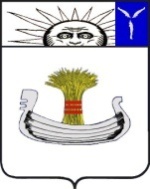 СоветНатальинского муниципального образованияБалаковского муниципального района Саратовской областиТридцать седьмое заседание Совета Натальинского муниципального образования второго созываРЕШЕНИЕОт 21 декабря 2021 года № 241О внесении изменений в Решение Совета Натальинского муниципального образования от 22 декабря 2020 года № 176 «О бюджете Натальинского муниципального образования на 2021 год и на плановый период 2022 и 2023 годов»Руководствуясь Бюджетным кодексом Российской Федерации, Федеральным законом от 06 октября 2003 года №131-ФЗ «Об общих принципах организации местного самоуправления в Российской Федерации», Уставом Натальинского муниципального образования, Положением «О бюджетном процессе в Натальинском муниципальном образовании Балаковского муниципального района Саратовской области», Совет Натальинского муниципального образования РЕШИЛ:1. Внести в решение Совета Натальинского муниципального образования от 22 декабря 2020 года № 176 «О бюджете Натальинского муниципального образования на 2021 год и на плановый период 2022 и 2023 годов» следующие изменения:подпункты 1, 2 и 3пункта 1 изложить в следующей редакции: «1) общий объем доходов бюджета в сумме 218818,9 тыс. рублей;общий объем расходов бюджета в сумме 221516,5 тыс. рублей;дефицит бюджета в сумме 2697,6 тыс. рублей».2) пункт 2 изложить в следующей редакции:«1) общий объем доходов бюджета на 2022 год в сумме 190687,4 тыс. рублей и на 2023 год в сумме 44695,3 тыс. рублей;   2) общий объем расходов бюджета на 2022 год в сумме 190687,4 тыс. рублей, в том числе условно утвержденные расходы в сумме 1000,0 тыс. рублей и на 2023 год в сумме 44695,3 тыс. рублей, в том числе условно утвержденные расходы в сумме 2050,0 тыс. рублей;3) профицит бюджета на 2022 год в сумме 0,0 тыс. рублей».3) абзац 3 подпункта 1 пункта 8 изложить в следующей редакции:    «на 2021 год в сумме 95,7 тыс. рублей».абзац 1 пункта 13 изложить  в следующей редакции:« по состоянию на 1 января 2022 года в сумме 0,0 тыс. рублей, в том числе верхний предел долга по муниципальным гарантиям Натальинского муниципального образования в сумме 0,0 тыс. рублей»изложить в новой редакции:приложение 1 «Доходы бюджета Натальинского муниципального образования на 2021 год и на плановый период 2022 и 2023 годов» в соответствии с приложением 1 к настоящему решению;приложение 2 «Безвозмездные поступления в бюджет Натальинского муниципального образования на 2021 год и на плановый период 2022 и 2023 годов» в соответствии с приложением 2 к настоящему решению;приложение 5 «Ведомственная структура расходов бюджета Натальинского муниципального образования на 2021 год и на плановый период 2022 и 2023 годов» в соответствии с приложением 3 к настоящему решению;приложение 6 «Распределение бюджетных ассигнований по разделам, подразделам, целевым статьям (муниципальным программам и непрограммным направлениям деятельности), группам и подгруппам видов расходов классификации расходов бюджета Натальинского муниципального образования на 2021 год и на плановый период 2022 и 2023 годов» в соответствии с приложением 4 к настоящему решению;приложение 7 «Распределение бюджета по целевым статьям (муниципальным программам и непрограммным направлениям деятельности), группам и подгруппам видов расходов классификации расходов Натальинского муниципального образования на 2021 год и на плановый период 2022 год и 2023 годов» в соответствии с приложением 5 к настоящему решению;приложение 10 «Источники финансирования дефицита бюджета Натальинского муниципального образования на 2021 год и на плановый период 2022 и 2023 годов» в соответствии с приложением 6 к настоящему решению;6) Приложение 11 «Программа муниципальных внутренних заимствований бюджета Натальинского муниципального образования на 2021 год и на плановый период 2022 и 2023 годов», исключить.2. Настоящее решение вступает в силу со дня обнародования.Глава Натальинскогомуниципального образования                                                       А.В. АникеевОбнародовано 24.12.2021 годаПриложение № 1  Приложение № 1  Приложение № 1  к Решению Совета Натальинского муниципального образования "О внесении изменений в решение Совета Натальинского муниципального образования от 22.12.2020 г. № 176 "О бюджете Натальинского муниципального образования на 2021 год и плановый период 2022 и 2023 годов" от  21.12.2021 г. № 241  к Решению Совета Натальинского муниципального образования "О внесении изменений в решение Совета Натальинского муниципального образования от 22.12.2020 г. № 176 "О бюджете Натальинского муниципального образования на 2021 год и плановый период 2022 и 2023 годов" от  21.12.2021 г. № 241  к Решению Совета Натальинского муниципального образования "О внесении изменений в решение Совета Натальинского муниципального образования от 22.12.2020 г. № 176 "О бюджете Натальинского муниципального образования на 2021 год и плановый период 2022 и 2023 годов" от  21.12.2021 г. № 241  Приложение № 1                                                            к Решению Совета Натальинского муниципального образования "О бюджете Натальинского муниципального образования на 2021 год и на плановый период 2022 и 2023 годов" от 22 декабря 2020 года №176Приложение № 1                                                            к Решению Совета Натальинского муниципального образования "О бюджете Натальинского муниципального образования на 2021 год и на плановый период 2022 и 2023 годов" от 22 декабря 2020 года №176Приложение № 1                                                            к Решению Совета Натальинского муниципального образования "О бюджете Натальинского муниципального образования на 2021 год и на плановый период 2022 и 2023 годов" от 22 декабря 2020 года №176Доходы  бюджета Натальинского муниципального образования на 2021 год и на плановый период 2022-2023 годовДоходы  бюджета Натальинского муниципального образования на 2021 год и на плановый период 2022-2023 годовДоходы  бюджета Натальинского муниципального образования на 2021 год и на плановый период 2022-2023 годовДоходы  бюджета Натальинского муниципального образования на 2021 год и на плановый период 2022-2023 годовДоходы  бюджета Натальинского муниципального образования на 2021 год и на плановый период 2022-2023 годовтыс. рублейКод классификации доходов бюджета Наименование кода поступлений в бюджетСуммаСуммаСуммаКод классификации доходов бюджета Наименование кода поступлений в бюджет2021 год 2022 год 2023год123451 00 00000 00 0000 000Налоговые и неналоговые доходы49 637,834 699,739 752,92 00 00000 00 0000 000Безвозмездные поступления169 181,1155 987,74 942,4Всего218 818,9190 687,444 695,3Приложение № 2  к Решению Совета Натальинского муниципального образования "О внесении изменений в решение Совета Натальинского муниципального образования от 22.12.2020 г. № 176 "О бюджете Натальинского муниципального образования на 2021 год и плановый период 2022 и 2023 годов" от  21.12.2021 г. № 241  Приложение № 2  к Решению Совета Натальинского муниципального образования "О внесении изменений в решение Совета Натальинского муниципального образования от 22.12.2020 г. № 176 "О бюджете Натальинского муниципального образования на 2021 год и плановый период 2022 и 2023 годов" от  21.12.2021 г. № 241  Приложение № 2  к Решению Совета Натальинского муниципального образования "О внесении изменений в решение Совета Натальинского муниципального образования от 22.12.2020 г. № 176 "О бюджете Натальинского муниципального образования на 2021 год и плановый период 2022 и 2023 годов" от  21.12.2021 г. № 241  Приложение № 2  Приложение № 2  Приложение № 2  к Решению
Совета Натальинского муниципального образования "О бюджете Натальинского муниципального образования на 2021 год и на плановый период 2022 и 2023 годов" от 22 декабря 2020 года №176к Решению
Совета Натальинского муниципального образования "О бюджете Натальинского муниципального образования на 2021 год и на плановый период 2022 и 2023 годов" от 22 декабря 2020 года №176к Решению
Совета Натальинского муниципального образования "О бюджете Натальинского муниципального образования на 2021 год и на плановый период 2022 и 2023 годов" от 22 декабря 2020 года №176Безвозмездные поступления в бюджет Безвозмездные поступления в бюджет Безвозмездные поступления в бюджет Безвозмездные поступления в бюджет Безвозмездные поступления в бюджет Безвозмездные поступления в бюджет Натальинского муниципального образования на 2021 год и на плановый период 2022-2023 годовНатальинского муниципального образования на 2021 год и на плановый период 2022-2023 годовНатальинского муниципального образования на 2021 год и на плановый период 2022-2023 годовНатальинского муниципального образования на 2021 год и на плановый период 2022-2023 годовНатальинского муниципального образования на 2021 год и на плановый период 2022-2023 годовНатальинского муниципального образования на 2021 год и на плановый период 2022-2023 годовтыс. рублейКод бюджетной классификацииНаименование безвозмездных поступленийСумма Сумма Сумма Код бюджетной классификацииНаименование безвозмездных поступлений2021 год2022 год2023 год123452 00 00000 00 0000 000БЕЗВОЗМЕЗДНЫЕ ПОСТУПЛЕНИЯ169 181,1155 987,74 942,42 02 00000 00 0000 000Безвозмездные поступления от других бюджетов бюджетной системы Российской Федерации168 781,1155 987,74 942,42 02 10000 00 0000 150Дотации бюджетам бюджетной системы Российской Федерации 342,7357,7371,62 02 16001 00 0000 150Дотации на выравнивание бюджетной обеспеченности из бюджетов муниципальных районов, городских округов с внутригородским делением342,7357,7371,62 02 16001 10 0000 150Дотации бюджетам сельских поселений на выравнивание бюджетной обеспеченности из бюджетов муниципальных районов342,7357,7371,62 02 20000 00 0000 150Субсидии бюджетам бюджетной системы Российской Федерации (межбюджетные субсидии)160 679,5151 068,10,02 02 25243 00 0000 150Субсидии бюджетам на строительство и реконструкцию (модернизацию) объектов питьевого водоснабжения78 342,898 516,20,02 02 25243 10 0000 150Субсидии бюджетам сельских поселений на строительство и реконструкцию (модернизацию) объектов питьевого водоснабжения78 342,898 516,20,02 02 25519 00 0000 150Субсидия бюджетам на поддержку отрасли культуры51,00,00,02 02 25519 10 0000 150Субсидия бюджетам сельских поселений на поддержку отрасли культуры51,00,00,02 02 27576 00 0000 150Субсидии бюджетам на софинансирование капитальных вложений в объекты государственной (муниципальной) собственности в рамках обеспечения комплексного развития сельских территорий80 341,552 551,90,02 02 27576 10 0000 150Субсидии бюджетам сельских поселений на софинансирование капитальных вложений в объекты государственной (муниципальной) собственности в рамках обеспечения комплексного развития сельских территорий80 341,552 551,90,02 02 29999 00 0000 150Прочие субсидии1 944,20,00,02 02 29999 10 0000 150Прочие субсидии бюджетам сельских поселений1 944,20,00,02 02 29999 10 0073 150Субсидии бюджетам сельских поселений на реализацию инициативных проектов1 944,20,00,02 02 30000 00 0000 150Субвенции бюджетам бюджетной системы Российской Федерации234,2236,5245,42 02 35118 00 0000 150Субвенции бюджетам на осуществление первичного воинского учета органами местного самоуправления поселений, муниципальных и городских округов234,2236,5245,42 02 35118 10 0000 150Субвенции бюджетам сельских поселений на осуществление первичного воинского учета органами местного самоуправления поселений, муниципальных и городских округов234,2236,5245,42 02 40000 00 0000 150Иные межбюджетные трансферты7 524,74 325,44 325,42 02 40014 00 0000 150Межбюджетные трансферты, передаваемые бюджетам муниципальных образований на осуществление части полномочий по решению вопросов местного значения в соответствии с заключенными соглашениями216,40,00,02 02 40014 10 0000 150Межбюджетные трансферты, передаваемые бюджетам сельских поселений из бюджетов муниципальных районов на осуществление части полномочий по решению вопросов местного значения в соответствии с заключенными соглашениями216,40,00,0 2 02 40014 10 0012 150 Межбюджетные трансферты, передаваемые бюджетам сельских поселений из бюджетов муниципальных районов на осуществление части полномочий по утверждению генеральных планов поселения, правил землепользования и застройки в соответствии с заключенными соглашениями1,00,00,0 2 02 40014 10 0013 150Межбюджетные трансферты, передаваемые бюджетам сельских поселений из бюджетов муниципальных районов на осуществление части полномочий в сфере дорожной деятельности в отношении автомобильных дорог местного значения в границах населенных пунктов муниципального района в соответствии с заключенными соглашениями1,00,00,0 2 02 40014 10 0016 150Межбюджетные трансферты, передаваемые бюджетам сельских поселений из бюджетов муниципальных районов на осуществление части полномочий по газоснабжению населения в соответствии с заключенными соглашениями214,40,00,02 02 49999 00 0000 150Прочие межбюджетные трансферты, передаваемые бюджетам7 308,34 325,44 325,42 02 49999 10 0000 150Прочие межбюджетные трансферты, передаваемые бюджетам сельских поселений7 308,34 325,44 325,42 02 49999 10 0110 150Межбюджетные трансферты, передаваемые бюджетам сельских поселений на погашение задолженности прошлых лет за выполненные работы (услуги) в рамках исполнения переданных полномочий2 508,20,00,0 2 02 49999 10 0400 150Межбюджетные трансферты, передаваемые бюджетам сельских поселений на обеспечение сохранения достигнутых показателей повышения оплаты труда отдельных категорий работников бюджетной сферы4 800,14 325,44 325,42 07 00000 00 0000 000Прочие безвозмездные поступления400,00,00,02 07 05000 10 0000 150Прочие безвозмездные поступления в бюджеты сельских поселений400,00,00,02 07 05030 10 0000 150Прочие безвозмездные поступления в бюджеты сельских поселений400,00,00,02 07 05030 10 0100 150Прочие безвозмездные поступления в бюджеты сельских поселений от физических и юридических лиц400,00,00,0Приложение №3
к Решению Совета Натальинского муниципального образования "О внесении изменений в решение Совета Натальинского муниципального образования от 22.12.2020 г. № 176 "О бюджете Натальинского муниципального образования на 2021 год и плановый период 2022 и 2023 годов" от  21.12.2021 г. № 241  Приложение №3
к Решению Совета Натальинского муниципального образования "О внесении изменений в решение Совета Натальинского муниципального образования от 22.12.2020 г. № 176 "О бюджете Натальинского муниципального образования на 2021 год и плановый период 2022 и 2023 годов" от  21.12.2021 г. № 241  Приложение №3
к Решению Совета Натальинского муниципального образования "О внесении изменений в решение Совета Натальинского муниципального образования от 22.12.2020 г. № 176 "О бюджете Натальинского муниципального образования на 2021 год и плановый период 2022 и 2023 годов" от  21.12.2021 г. № 241  Приложение №3
к Решению Совета Натальинского муниципального образования "О внесении изменений в решение Совета Натальинского муниципального образования от 22.12.2020 г. № 176 "О бюджете Натальинского муниципального образования на 2021 год и плановый период 2022 и 2023 годов" от  21.12.2021 г. № 241  Приложение №3
к Решению Совета Натальинского муниципального образования "О внесении изменений в решение Совета Натальинского муниципального образования от 22.12.2020 г. № 176 "О бюджете Натальинского муниципального образования на 2021 год и плановый период 2022 и 2023 годов" от  21.12.2021 г. № 241  Приложение №3
к Решению Совета Натальинского муниципального образования "О внесении изменений в решение Совета Натальинского муниципального образования от 22.12.2020 г. № 176 "О бюджете Натальинского муниципального образования на 2021 год и плановый период 2022 и 2023 годов" от  21.12.2021 г. № 241  Приложение №3
к Решению Совета Натальинского муниципального образования "О внесении изменений в решение Совета Натальинского муниципального образования от 22.12.2020 г. № 176 "О бюджете Натальинского муниципального образования на 2021 год и плановый период 2022 и 2023 годов" от  21.12.2021 г. № 241  Приложение №3
к Решению Совета Натальинского муниципального образования "О внесении изменений в решение Совета Натальинского муниципального образования от 22.12.2020 г. № 176 "О бюджете Натальинского муниципального образования на 2021 год и плановый период 2022 и 2023 годов" от  21.12.2021 г. № 241  Приложение №3
к Решению Совета Натальинского муниципального образования "О внесении изменений в решение Совета Натальинского муниципального образования от 22.12.2020 г. № 176 "О бюджете Натальинского муниципального образования на 2021 год и плановый период 2022 и 2023 годов" от  21.12.2021 г. № 241  Приложение №3
к Решению Совета Натальинского муниципального образования "О внесении изменений в решение Совета Натальинского муниципального образования от 22.12.2020 г. № 176 "О бюджете Натальинского муниципального образования на 2021 год и плановый период 2022 и 2023 годов" от  21.12.2021 г. № 241  Приложение №5  
к Решению Совета Натальинского муниципального образования от 22 декабря  2020 г. №  176
«О бюджете Натальинского муниципального образования на 2021 год и на плановый период 2022 и 2023 годов»Приложение №5  
к Решению Совета Натальинского муниципального образования от 22 декабря  2020 г. №  176
«О бюджете Натальинского муниципального образования на 2021 год и на плановый период 2022 и 2023 годов»Приложение №5  
к Решению Совета Натальинского муниципального образования от 22 декабря  2020 г. №  176
«О бюджете Натальинского муниципального образования на 2021 год и на плановый период 2022 и 2023 годов»Приложение №5  
к Решению Совета Натальинского муниципального образования от 22 декабря  2020 г. №  176
«О бюджете Натальинского муниципального образования на 2021 год и на плановый период 2022 и 2023 годов»Приложение №5  
к Решению Совета Натальинского муниципального образования от 22 декабря  2020 г. №  176
«О бюджете Натальинского муниципального образования на 2021 год и на плановый период 2022 и 2023 годов»Приложение №5  
к Решению Совета Натальинского муниципального образования от 22 декабря  2020 г. №  176
«О бюджете Натальинского муниципального образования на 2021 год и на плановый период 2022 и 2023 годов»Приложение №5  
к Решению Совета Натальинского муниципального образования от 22 декабря  2020 г. №  176
«О бюджете Натальинского муниципального образования на 2021 год и на плановый период 2022 и 2023 годов»Приложение №5  
к Решению Совета Натальинского муниципального образования от 22 декабря  2020 г. №  176
«О бюджете Натальинского муниципального образования на 2021 год и на плановый период 2022 и 2023 годов»Приложение №5  
к Решению Совета Натальинского муниципального образования от 22 декабря  2020 г. №  176
«О бюджете Натальинского муниципального образования на 2021 год и на плановый период 2022 и 2023 годов»Приложение №5  
к Решению Совета Натальинского муниципального образования от 22 декабря  2020 г. №  176
«О бюджете Натальинского муниципального образования на 2021 год и на плановый период 2022 и 2023 годов»Ведомственная структура расходов бюджета Натальинского муниципального образования на 2021 год и на плановый период 2022 и 2023 годовВедомственная структура расходов бюджета Натальинского муниципального образования на 2021 год и на плановый период 2022 и 2023 годовВедомственная структура расходов бюджета Натальинского муниципального образования на 2021 год и на плановый период 2022 и 2023 годовВедомственная структура расходов бюджета Натальинского муниципального образования на 2021 год и на плановый период 2022 и 2023 годовВедомственная структура расходов бюджета Натальинского муниципального образования на 2021 год и на плановый период 2022 и 2023 годовВедомственная структура расходов бюджета Натальинского муниципального образования на 2021 год и на плановый период 2022 и 2023 годовВедомственная структура расходов бюджета Натальинского муниципального образования на 2021 год и на плановый период 2022 и 2023 годовВедомственная структура расходов бюджета Натальинского муниципального образования на 2021 год и на плановый период 2022 и 2023 годовВедомственная структура расходов бюджета Натальинского муниципального образования на 2021 год и на плановый период 2022 и 2023 годовВедомственная структура расходов бюджета Натальинского муниципального образования на 2021 год и на плановый период 2022 и 2023 годовВедомственная структура расходов бюджета Натальинского муниципального образования на 2021 год и на плановый период 2022 и 2023 годовВедомственная структура расходов бюджета Натальинского муниципального образования на 2021 год и на плановый период 2022 и 2023 годовВедомственная структура расходов бюджета Натальинского муниципального образования на 2021 год и на плановый период 2022 и 2023 годовВедомственная структура расходов бюджета Натальинского муниципального образования на 2021 год и на плановый период 2022 и 2023 годовВедомственная структура расходов бюджета Натальинского муниципального образования на 2021 год и на плановый период 2022 и 2023 годовВедомственная структура расходов бюджета Натальинского муниципального образования на 2021 год и на плановый период 2022 и 2023 годовВедомственная структура расходов бюджета Натальинского муниципального образования на 2021 год и на плановый период 2022 и 2023 годовтыс. руб.тыс. руб.тыс. руб.НаименованиеКод главыКод главыРаз делРаз делПод раз делПод раз делЦелевая статьяЦелевая статьяВид расхо довВид расхо довна 2021 годна 2021 годна 2022 годна 2022 годна 2023 год1223344556677889Администрация Натальинского муниципального образования200200220 148,5220 148,5188 315,4188 315,441 270,3ОБЩЕГОСУДАРСТВЕННЫЕ ВОПРОСЫ200200010115 750,715 750,78 562,68 562,612 942,5Функционирование Правительства Российской Федерации, высших исполнительных органов государственной власти субъектов Российской Федерации, местных администраций2002000101040413 441,813 441,87 527,87 527,812 591,9Муниципальная программа "Развитие местного самоуправления в Натальинском муниципальном образовании Балаковского муниципального района Саратовской области"2002000101040403 0 00 0000003 0 00 00000529,9529,9251,4251,4251,4Основное мероприятие "Повышение эффективности деятельности органов местного самоуправления на территории Натальинского муниципального образования"2002000101040403 0 01 0000003 0 01 00000529,9529,9251,4251,4251,4Реализация основного мероприятия2002000101040403 0 01 Z000003 0 01 Z0000529,9529,9251,4251,4251,4Закупка товаров, работ и услуг для обеспечения государственных (муниципальных) нужд2002000101040403 0 01 Z000003 0 01 Z0000200200529,9529,9251,4251,4251,4Иные закупки товаров, работ и услуг для обеспечения государственных (муниципальных) нужд2002000101040403 0 01 Z000003 0 01 Z0000240240529,9529,9251,4251,4251,4Выполнение функций органами местного самоуправления2002000101040411 0 00 0000011 0 00 0000012 911,912 911,97 276,47 276,412 340,5Обеспечение деятельности органов местного самоуправления2002000101040411 2 00 0000011 2 00 0000012 911,912 911,97 276,47 276,412 340,5Расходы на обеспечение деятельности центрального аппарата2002000101040411 2 00 0204011 2 00 0204012 895,612 895,67 250,27 250,212 314,3Расходы на выплаты персоналу в целях обеспечения выполнения функций государственными (муниципальными) органами, казенными учреждениями, органами управления государственными внебюджетными фондами2002000101040411 2 00 0204011 2 00 02040100 100 11 961,411 961,46 495,76 495,711 559,8Расходы на выплаты персоналу государственных (муниципальных) органов2002000101040411 2 00 0204011 2 00 02040120 120 11 961,411 961,46 495,76 495,711 559,8Закупка товаров, работ и услуг для обеспечения государственных (муниципальных) нужд2002000101040411 2 00 0204011 2 00 02040200200748,1748,1754,5754,5754,5Иные закупки товаров, работ и услуг для обеспечения государственных (муниципальных) нужд2002000101040411 2 00 0204011 2 00 02040240240748,1748,1754,5754,5754,5Иные бюджетные ассигнования2002000101040411 2 00 0204011 2 00 02040800800186,1186,10,00,00,0Исполнение судебных актов2002000101040411 2 00 0204011 2 00 02040830830185,5185,50,00,00,0Уплата налогов, сборов и иных платежей2002000101040411 2 00 0204011 2 00 020408508500,60,60,00,00,0Уплата земельного налога, налога на имущество и транспортного налога органами местного самоуправления2002000101040411 2 00 0230011 2 00 0230014,314,326,226,226,2Иные бюджетные ассигнования2002000101040411 2 00 0230011 2 00 0230080080014,314,326,226,226,2Уплата налогов, сборов и иных платежей2002000101040411 2 00 0230011 2 00 0230085085014,314,326,226,226,2Мероприятия  по утверждению генеральных планов поселения, правил землепользования и застройки (содержание органов местного самоуправления)2002000101040411 2 00 0912111 2 00 091211,01,00,00,00,0Расходы на выплаты персоналу в целях обеспечения выполнения функций государственными (муниципальными) органами, казенными учреждениями, органами управления государственными внебюджетными фондами2002000101040411 2 00 0912111 2 00 09121100 100 1,01,00,00,00,0Расходы на выплаты персоналу государственных (муниципальных) органов2002000101040411 2 00 0912111 2 00 09121120 120 1,01,00,00,00,0Мероприятия в сфере дорожной деятельности (содержание органов местного самоуправления)2002000101040411 2 00 Д00311 2 00 Д0031,01,00,00,00,0Расходы на выплаты персоналу в целях обеспечения выполнения функций государственными (муниципальными) органами, казенными учреждениями, органами управления государственными внебюджетными фондами2002000101040411 2 00 Д00311 2 00 Д003100 100 1,01,00,00,00,0Расходы на выплаты персоналу государственных (муниципальных) органов2002000101040411 2 00 Д00311 2 00 Д003120 120 1,01,00,00,00,0Обеспечение деятельности финансовых, налоговых и таможенных органов и органов финансового (финансово-бюджетного) надзора20020001010606120,0120,00,00,00,0Предоставление межбюджетных трансфертов2002000101060615 0 00 0000015 0 00 00000120,0120,00,00,00,0Предоставление межбюджетных трансфертов вышестоящим бюджетам2002000101060615 1 00 0000015 1 00 00000120,0120,00,00,00,0Предоставление межбюджетных трансфертов вышестоящим бюджетам на исполнение переданных полномочий2002000101060615 1 01 0000015 1 01 00000120,0120,00,00,00,0Составление и исполнение бюджета поселения2002000101060615 1 01 9201015 1 01 92010120,0120,00,00,00,0Межбюджетные трансферты2002000101060615 1 01 9201015 1 01 92010500500120,0120,00,00,00,0Иные межбюджетные трансферты2002000101060615 1 01 9201015 1 01 92010540540120,0120,00,00,00,0Другие общегосударственные вопросы200200010113132 188,92 188,91 034,81 034,8350,6Муниципальная программа «Обеспечение первичных мер пожарной безопасности на территории населенных пунктов Натальинского муниципального образования»2002000101131301 0 00 0000001 0 00 00000923,3923,3329,1329,124,9Основное мероприятие "Повышение информированности населения в области пожарной безопасности" 2002000101131301 0 03 0000001 0 03 000007,27,224,924,924,9Реализация основного мероприятия2002000101131301 0 03 Z000001 0 03 Z00007,27,224,924,924,9Закупка товаров, работ и услуг для обеспечения государственных (муниципальных) нужд2002000101131301 0 03 Z000001 0 03 Z00002002007,27,224,924,924,9Иные закупки товаров, работ и услуг для обеспечения государственных (муниципальных) нужд2002000101131301 0 03 Z000001 0 03 Z00002402407,27,224,924,924,9Основное мероприятие "Повышение эффективности системы обеспечения пожарной безопасности"2002000101131301 0 04 0000001 0 04 00000916,1916,1304,2304,20,0Мероприятия по повышению пожарной безопасности2002000101131301 0 04 0906001 0 04 09060528,1528,1304,2304,20,0Закупка товаров, работ и услуг для обеспечения государственных (муниципальных) нужд2002000101131301 0 04 0906001 0 04 09060200200528,1528,1304,2304,20,0Иные закупки товаров, работ и услуг для обеспечения государственных (муниципальных) нужд2002000101131301 0 04 0906001 0 04 09060240240528,1528,1304,2304,20,0Обеспечение деятельности подведомственных учреждений в рамках муниципального задания2002000101131301 0 04 0990001 0 04 09900388,0388,00,00,00,0Предоставление субсидий бюджетным, автономным учреждениям и иным некоммерческим организациям2002000101131301 0 04 0990001 0 04 09900600600388,0388,00,00,00,0Субсидии бюджетным учреждениям2002000101131301 0 04 0990001 0 04 09900610610388,0388,00,00,00,0Муниципальная программа "Развитие местного самоуправления в Натальинском муниципальном образовании Балаковского муниципального района Саратовской области"2002000101131303 0 00 0000003 0 00 0000015,015,015,015,015,0Основное мероприятие «Повышение эффективности деятельности органов местного самоуправления на территории Натальинского муниципального образования»2002000101131303 0 01 0000003 0 01 0000015,015,015,015,015,0Реализация основного мероприятия2002000101131303 0 01 Z000003 0 01 Z000015,015,015,015,015,0Закупка товаров, работ и услуг для обеспечения государственных (муниципальных) нужд2002000101131303 0 01 Z000003 0 01 Z000020020015,015,015,015,015,0Иные закупки товаров, работ и услуг для обеспечения государственных (муниципальных) нужд2002000101131303 0 01 Z000003 0 01 Z000024024015,015,015,015,015,0Муниципальная программа "Эффективное управление и распоряжение муниципальным имуществом и земельными ресурсами Натальинского муниципального образования Балаковского муниципального района Саратовской области"2002000101131307 0 00 0000007 0 00 00000159,3159,3252,0252,0252,0Основное мероприятие «Содержание объектов казны»2002000101131307 0 01 0000007 0 01 0000048,048,048,048,048,0Обеспечение деятельности подведомственных учреждений в рамках муниципального задания2002000101131307 0 01 0990007 0 01 0990048,048,048,048,048,0Предоставление субсидий бюджетным, автономным учреждениям и иным некоммерческим организациям2002000101131307 0 01 0990007 0 01 0990060060048,048,048,048,048,0Субсидии бюджетным учреждениям2002000101131307 0 01 0990007 0 01 0990061061048,048,048,048,048,0Основное мероприятие «Учет и распоряжение муниципальным имуществом, объектами недвижимого имущества, имеющего признаки бесхозяйного и земельными участками»2002000101131307 0 03 0000007 0 03 00000111,3111,3204,0204,0204,0Реализация основного мероприятия2002000101131307 0 03 Z000007 0 03 Z0000111,3111,3204,0204,0204,0Закупка товаров, работ и услуг для обеспечения государственных (муниципальных) нужд2002000101131307 0 03 Z000007 0 03 Z0000200200111,3111,3204,0204,0204,0Иные закупки товаров, работ и услуг для обеспечения государственных (муниципальных) нужд2002000101131307 0 03 Z000007 0 03 Z0000240240111,3111,3204,0204,0204,0Расходы по исполнению отдельных обязательств2002000101131313 0 00 0000013 0 00 000001 091,31 091,3438,7438,758,7Внепрограммные мероприятия2002000101131313 4 00 0000013 4 00 000001 091,31 091,3438,7438,758,7Взносы в ассоциации2002000101131313 4 00 0000613 4 00 0000628,228,258,758,758,7Иные бюджетные ассигнования2002000101131313 4 00 0000613 4 00 0000680080028,228,258,758,758,7Уплата налогов, сборов и иных платежей2002000101131313 4 00 0000613 4 00 0000685085028,228,258,758,758,7Выполнение других обязательств органами местного самоуправления2002000101131313 4 00 0001113 4 00 00011924,8924,8380,0380,00,0Закупка товаров, работ и услуг для обеспечения государственных (муниципальных) нужд2002000101131313 4 00 0001113 4 00 00011200200146,3146,380,080,00,0Иные закупки товаров, работ и услуг для обеспечения государственных (муниципальных) нужд2002000101131313 4 00 0001113 4 00 00011240240146,3146,380,080,00,0Иные бюджетные ассигнования2002000101131313 4 00 0001113 4 00 00011800800778,5778,5300,0300,00,0Уплата налогов, сборов и иных платежей2002000101131313 4 00 0001113 4 00 00011850850778,5778,5300,0300,00,0Выполнение других обязательств муниципальными учреждениями2002000101131313 4 00 0001213 4 00 00012138,3138,30,00,00,0Предоставление субсидий бюджетным, автономным учреждениям и иным некоммерческим организациям2002000101131313 4 00 0001213 4 00 00012600600138,3138,30,00,00,0Субсидии бюджетным учреждениям2002000101131313 4 00 0001213 4 00 00012610610138,3138,30,00,00,0НАЦИОНАЛЬНАЯ ОБОРОНА2002000202234,2234,2236,5236,5245,4Мобилизационная и вневойсковая подготовка20020002020303234,2234,2236,5236,5245,4Осуществление переданных полномочий от других бюджетов бюджетной системы РФ2002000202030388 0 00 0000088 0 00 00000234,2234,2236,5236,5245,4Осуществление переданных полномочий за счет субвенций, субсидий и межбюджетных трансфертов из федерального бюджета2002000202030388 1 00 0000088 1 00 00000234,2234,2236,5236,5245,4Осуществление первичного воинского учета на территориях, где отсутствуют военные комиссариаты2002000202030388 1 00 5118088 1 00 51180234,2234,2236,5236,5245,4Расходы на выплаты персоналу в целях обеспечения выполнения функций государственными (муниципальными) органами, казенными учреждениями, органами управления государственными внебюджетными фондами2002000202030388 1 00 5118088 1 00 51180100100234,2234,2236,5236,5245,4Расходы на выплаты персоналу государственных (муниципальных) органов2002000202030388 1 00 5118088 1 00 51180120120234,2234,2236,5236,5245,4НАЦИОНАЛЬНАЯ БЕЗОПАСНОСТЬ И ПРАВООХРАНИТЕЛЬНАЯ ДЕЯТЕЛЬНОСТЬ2002000303129,6129,6129,6129,629,6Защита населения и территории от чрезвычайных ситуаций природного и техногенного характера, пожарная безопасность20020003031010129,6129,6129,6129,629,6Муниципальная программа «Обеспечение первичных мер пожарной безопасности на территории населенных пунктов Натальинского муниципального образования»2002000303101001 0 00 00000 01 0 00 00000 129,6129,6129,6129,629,6Основное мероприятие «Создание условий для забора воды»2002000303101001 0 01 00000 01 0 01 00000 100,0100,0100,0100,00,0Обеспечение деятельности подведомственных учреждений в рамках муниципального задания2002000303101001 0 01 0990001 0 01 09900100,0100,0100,0100,00,0Предоставление субсидий бюджетным, автономным учреждениям и иным некоммерческим организациям2002000303101001 0 01 0990001 0 01 09900600600100,0100,0100,0100,00,0Субсидии бюджетным учреждениям2002000303101001 0 01 0990001 0 01 09900610610100,0100,0100,0100,00,0Основное мероприятие «Оснащение первичными средствами пожаротушения»2002000303101001 0 02 00000 01 0 02 00000 29,629,629,629,629,6Реализация основного мероприятия2002000303101001 0 02 Z000001 0 02 Z000029,629,629,629,629,6Закупка товаров, работ и услуг для обеспечения государственных (муниципальных) нужд2002000303101001 0 02 Z000001 0 02 Z000020020029,629,629,629,629,6Иные закупки товаров, работ и услуг для обеспечения государственных (муниципальных) нужд2002000303101001 0 02 Z000001 0 02 Z000024024029,629,629,629,629,6НАЦИОНАЛЬНАЯ ЭКОНОМИКА2002000404412,7412,796,096,096,0Дорожное хозяйство (дорожные фонды)20020004040909185,1185,10,00,00,0Расходы по исполнению отдельных обязательств2002000404090913 0 00 0000013 0 00 00000185,1185,10,00,00,0Внепрограммные мероприятия2002000404090913 4 00 0000013 4 00 00000185,1185,10,00,00,0Погашение кредиторской задолженности за выполненные работы (услуги) в рамках исполнения переданных полномочий прошлых лет2002000404090913 4 00 0920013 4 00 09200185,1185,10,00,00,0Закупка товаров, работ и услуг для обеспечения государственных (муниципальных) нужд2002000404090913 4 00 0920013 4 00 09200200200185,1185,10,00,00,0Иные закупки товаров, работ и услуг для обеспечения государственных (муниципальных) нужд2002000404090913 4 00 0920013 4 00 09200240240185,1185,10,00,00,0Другие вопросы в области национальной экономики20020004041212227,6227,696,096,096,0Муниципальная программа "Эффективное управление и распоряжение муниципальным имуществом и земельными ресурсами Натальинского муниципального образования Балаковского муниципального района Саратовской области"2002000404121207 0 00 0000007 0 00 00000227,6227,696,096,096,0Основное мероприятие «Учет и распоряжение муниципальным имуществом, объектами недвижимого имущества, имеющего признаки бесхозяйного и земельными участками»2002000404121207 0 03 0000007 0 03 00000227,6227,696,096,096,0Реализация основного мероприятия2002000404121207 0 03 Z000007 0 03 Z0000227,6227,696,096,096,0Закупка товаров, работ и услуг для обеспечения государственных (муниципальных) нужд2002000404121207 0 03 Z000007 0 03 Z0000200200227,6227,696,096,096,0Иные закупки товаров, работ и услуг для обеспечения государственных (муниципальных) нужд2002000404121207 0 03 Z000007 0 03 Z0000240240227,6227,696,096,096,0ЖИЛИЩНО-КОММУНАЛЬНОЕ ХОЗЯЙСТВО2002000505178 258,5178 258,5155 448,4155 448,44 114,5Коммунальное хозяйство20020005050202104 741,7104 741,7100 516,2100 516,22 000,0Муниципальная программа "Комплексное развитие населенных пунктов Натальинского муниципального образования Балаковского муниципального района Саратовской области"2002000505020204 0 00 0000004 0 00 0000094 053,794 053,798 516,298 516,20,0Основное мероприятие "Строительство сетей водоснабжения"2002000505020204 0 02 0000004 0 02 0000014 830,014 830,00,00,00,0Строительство сетей водоснабжения в населенных пунктах Натальинского МО2002000505020204 0 02 0905004 0 02 0905030,030,00,00,00,0Капитальные вложения в объекты государственной (муниципальной) собственности2002000505020204 0 02 0905004 0 02 0905040040030,030,00,00,00,0Бюджетные инвестиции 2002000505020204 0 02 0905004 0 02 0905041041030,030,00,00,00,0Обеспечение комплексного развития сельских территорий (развитие водоснабжения (локальные водопроводы) на сельских территориях)2002000505020204 0 02 L576504 0 02 L576514 800,014 800,00,00,00,0Капитальные вложения в объекты государственной (муниципальной) собственности2002000505020204 0 02 L576504 0 02 L576540040014 800,014 800,00,00,00,0Бюджетные инвестиции 2002000505020204 0 02 L576504 0 02 L576541041014 800,014 800,00,00,00,0Основное мероприятие "Реализация проектов комплексного обустройства площадок, расположенных на сельских территориях, под компактную жилищную застройку"2002000505020204 0 06 0000004 0 06 00000563,8563,80,00,00,0Реализация проектов комплексного обустройства площадок, расположенных на сельских территориях2002000505020204 0 06 0904004 0 06 09040349,4349,40,00,00,0Капитальные вложения в объекты государственной (муниципальной) собственности2002000505020204 0 06 0904004 0 06 09040400400349,4349,40,00,00,0Бюджетные инвестиции 2002000505020204 0 06 0904004 0 06 09040410410349,4349,40,00,00,0Мероприятия по газоснабжению населения2002000505020204 0 06 0910404 0 06 09104214,4214,40,00,00,0Закупка товаров, работ и услуг для обеспечения государственных (муниципальных) нужд2002000505020204 0 06 0910404 0 06 0910420020022,222,20,00,00,0Иные закупки товаров, работ и услуг для обеспечения государственных (муниципальных) нужд2002000505020204 0 06 0910404 0 06 0910424024022,222,20,00,00,0Капитальные вложения в объекты государственной (муниципальной) собственности2002000505020204 0 06 0910404 0 06 09104400400192,2192,20,00,00,0Бюджетные инвестиции 2002000505020204 0 06 0910404 0 06 09104410410192,2192,20,00,00,0Основное мероприятие "Строительство и реконструкция (модернизация) объектов питьевого водоснабжения"2002000505020204 0 F50000004 0 F50000078 659,978 659,998 516,298 516,20,0Строительство и реконструкция (модернизация) объектов питьевого водоснабжения2002000505020204 0 F5 5243004 0 F5 5243078 342,978 342,998 516,298 516,20,0Капитальные вложения в объекты государственной (муниципальной) собственности2002000505020204 0 F5 5243004 0 F5 5243040040078 342,978 342,998 516,298 516,20,0Бюджетные инвестиции 2002000505020204 0 F5 5243004 0 F5 5243041041078 342,978 342,998 516,298 516,20,0Реализация мероприятий по строительству и реконструкции (модернизации) объектов питьевого водоснабжения2002000505020204 0 F5 Н243004 0 F5 Н2430317,0317,00,00,00,0Капитальные вложения в объекты государственной (муниципальной) собственности2002000505020204 0 F5 Н243004 0 F5 Н2430400400317,0317,00,00,00,0Бюджетные инвестиции 2002000505020204 0 F5 Н243004 0 F5 Н2430410410317,0317,00,00,00,0Муниципальная программа "Эффективное управление и распоряжение муниципальным имуществом и земельными ресурсами Натальинского муниципального образования Балаковского муниципального района Саратовской области"2002000505020207 0 00 0000007 0 00 000002 100,02 100,01 000,01 000,01 000,0Основное мероприятие «Обновление, текущее содержание, обслуживание, ремонт и реконструкция муниципального имущества»2002000505020207 0 04 0000007 0 04 000002 100,02 100,01 000,01 000,01 000,0Обеспечение деятельности подведомственных учреждений в рамках муниципального задания2002000505020207 0 04 0990007 0 04 099002 100,02 100,01 000,01 000,01 000,0Предоставление субсидий бюджетным, автономным учреждениям и иным некоммерческим организациям2002000505020207 0 04 0990007 0 04 099006006002 100,02 100,01 000,01 000,01 000,0Субсидии бюджетным учреждениям2002000505020207 0 04 0990007 0 04 099006106102 100,02 100,01 000,01 000,01 000,0Муниципальная программа "Обеспечение надлежащего состояния и бесперебойного функционирования объектов водоснабжения и водоотведения, находящихся в муниципальной собственности, проведения аварийно-восстановительных работ в отношении сетей водоснабжения и водоотведения, находящихся в муниципальной собственности, на территории Натальинского муниципального образования, а также бесхозяйных сетей водоснабжения и водоотведения, принятых на учёт в ЕГРН на основании заявления администрации Натальинского  муниципального образования"2002000505020210 0 00 0000010 0 00 000001 020,01 020,01 000,01 000,01 000,0Основное мероприятие «Обеспечение  бесперебойного функционирования объектов водоснабжения и водоотведения»2002000505020210 0 01 0000010 0 01 000001 020,01 020,01 000,01 000,01 000,0Обеспечение деятельности подведомственных учреждений в рамках муниципального задания2002000505020210 0 01 0990010 0 01 099001 020,01 020,01 000,01 000,01 000,0Предоставление субсидий бюджетным, автономным учреждениям и иным некоммерческим организациям2002000505020210 0 01 0990010 0 01 099006006001 020,01 020,01 000,01 000,01 000,0Субсидии бюджетным учреждениям2002000505020210 0 01 0990010 0 01 099006106101 020,01 020,01 000,01 000,01 000,0Расходы по исполнению отдельных обязательств2002000505020213 0 00 0000013 0 00 000007 568,07 568,00,00,00,0Внепрограммные мероприятия2002000505020213 4 00 0000013 4 00 000007 568,07 568,00,00,00,0Внепрограммные мероприятия в сфере коммунальных услуг2002000505020213 4 00 0001413 4 00 000145 244,95 244,90,00,00,0Капитальные вложения в объекты государственной (муниципальной) собственности2002000505020213 4 00 0001413 4 00 000144004004 794,94 794,90,00,00,0Бюджетные инвестиции 2002000505020213 4 00 0001413 4 00 000144104104 794,94 794,90,00,00,0Предоставление субсидий бюджетным, автономным учреждениям и иным некоммерческим организациям2002000505020213 4 00 0001413 4 00 00014600600450,0450,00,00,00,0Субсидии бюджетным учреждениям2002000505020213 4 00 0001413 4 00 00014610610450,0450,00,00,00,0Погашение кредиторской задолженности за выполненные работы (услуги) в рамках исполнения переданных полномочий прошлых лет2002000505020213 4 000920013 4 00092002 323,12 323,10,00,00,0Капитальные вложения в объекты государственной (муниципальной) собственности2002000505020213 4 000920013 4 00092004004002 323,12 323,10,00,00,0Бюджетные инвестиции 2002000505020213 4 000920013 4 00092004104102 323,12 323,10,00,00,0Благоустройство200200050503037 650,57 650,52 380,32 380,32 114,5Муниципальная программа "Развитие местного самоуправления в Натальинском муниципальном образовании Балаковского муниципального района Саратовской области"2002000505030303 0 00 0000003 0 00 0000090,390,391,591,591,5Основное мероприятие "Вовлечение населения в осуществление местного самоуправления"2002000505030303 0 02 0000003 0 02 0000090,390,391,591,591,5Реализация основного мероприятия2002000505030303 0 02 Z000003 0 02 Z000090,390,391,591,591,5Закупка товаров, работ и услуг для обеспечения государственных (муниципальных) нужд2002000505030303 0 02 Z000003 0 02 Z000020020090,390,391,591,591,5Иные закупки товаров, работ и услуг для обеспечения государственных (муниципальных) нужд2002000505030303 0 02 Z000003 0 02 Z000024024090,390,391,591,591,5Муниципальная программа "Комплексное благоустройство территории Натальинского муниципального образования Балаковского муниципального района Саратовской области"2002000505030308 0 00 0000008 0 00 000003 669,03 669,02 288,82 288,82 023,0Подпрограмма «Организация уличного освещения населённых пунктов Натальинского муниципального образования»2002000505030308 1 00 0000008 1 00 000002 441,22 441,22 153,42 153,41 987,6Основное мероприятие «Организация уличного освещения» 2002000505030308 1 01 0000008 1 01 000002 441,22 441,22 153,42 153,41 987,6Обеспечение деятельности подведомственных учреждений в рамках муниципального задания2002000505030308 1 01 09900 08 1 01 09900 2 398,42 398,42 153,42 153,41 987,6Предоставление субсидий бюджетным, автономным учреждениям и иным некоммерческим организациям2002000505030308 1 01 09900 08 1 01 09900 6006002 398,42 398,42 153,42 153,41 987,6Субсидии бюджетным учреждениям2002000505030308 1 01 09900 08 1 01 09900 6106102 398,42 398,42 153,42 153,41 987,6Реализация основного мероприятия2002000505030308 1 01 Z0000 08 1 01 Z0000 42,842,80,00,00,0Закупка товаров, работ и услуг для обеспечения государственных (муниципальных) нужд2002000505030308 1 01 Z0000 08 1 01 Z0000 20020042,842,80,00,00,0Иные закупки товаров, работ и услуг для обеспечения государственных (муниципальных) нужд2002000505030308 1 01 Z0000 08 1 01 Z0000 24024042,842,80,00,00,0Подпрограмма «Озеленение территории населённых пунктов Натальинского муниципального образования»2002000505030308 2 00 0000008 2 00 00000747,7747,7135,4135,435,4Основное мероприятие «Озеленение сельских поселений»2002000505030308 2 01 0000008 2 01 00000747,7747,7135,4135,435,4Приобретение материалов в целях озеленения территории поселений2002000505030308 2 01 0902008 2 01 0902023,923,935,435,435,4Закупка товаров, работ и услуг для обеспечения государственных (муниципальных) нужд2002000505030308 2 01 0902008 2 01 0902020020023,923,935,435,435,4Иные закупки товаров, работ и услуг для обеспечения государственных (муниципальных) нужд2002000505030308 2 01 0902008 2 01 0902024024023,923,935,435,435,4Обеспечение деятельности подведомственных учреждений в рамках муниципального задания2002000505030308 2 01 0990008 2 01 09900723,8723,8100,0100,00,0Предоставление субсидий бюджетным, автономным учреждениям и иным некоммерческим организациям2002000505030308 2 01 0990008 2 01 09900600600723,8723,8100,0100,00,0Субсидии бюджетным учреждениям2002000505030308 2 01 0990008 2 01 09900610610723,8723,8100,0100,00,0Подпрограмма «Благоустройство территории населенных пунктов Натальинского муниципального образования»2002000505030308 3 00 0000008 3 00 00000480,1480,10,00,00,0Основное мероприятие «Прочее благоустройство»2002000505030308 3 01 0000008 3 01 00000480,1480,10,00,00,0Приобретение материалов в целях благоустройства территории поселений2002000505030308 3 01 0902008 3 01 09020100,1100,10,00,00,0Закупка товаров, работ и услуг для обеспечения государственных (муниципальных) нужд2002000505030308 3 01 0902008 3 01 09020200200100,1100,10,00,00,0Иные закупки товаров, работ и услуг для обеспечения государственных (муниципальных) нужд2002000505030308 3 01 0902008 3 01 09020240240100,1100,10,00,00,0Обеспечение деятельности подведомственных учреждений в рамках муниципального задания2002000505030308 3 01 0990008 3 01 09900380,0380,00,00,00,0Предоставление субсидий бюджетным, автономным учреждениям и иным некоммерческим организациям2002000505030308 3 01 0990008 3 01 09900600600380,0380,00,00,00,0Субсидии бюджетным учреждениям2002000505030308 3 01 0990008 3 01 09900610610380,0380,00,00,00,0Расходы по исполнению отдельных обязательств2002000505030313 0 00 0000013 0 00 000003 891,23 891,20,00,00,0Внепрограммные мероприятия2002000505030313 4 00 0000013 4 00 00000408,4408,40,00,00,0Погашение кредиторской задолженности прошлых лет за исключением обеспечения деятельности органов местного самоуправления2002000505030313 4 00 0000113 4 00 000018,28,20,00,00,0Закупка товаров, работ и услуг для обеспечения государственных (муниципальных) нужд2002000505030313 4 00 0000113 4 00 000012002008,28,20,00,00,0Иные закупки товаров, работ и услуг для обеспечения государственных (муниципальных) нужд2002000505030313 4 00 0000113 4 00 000012402408,28,20,00,00,0Выполнение других обязательств органами местного самоуправления2002000505030313 4 00 0001113 4 00 000110,20,20,00,00,0Закупка товаров, работ и услуг для обеспечения государственных (муниципальных) нужд2002000505030313 4 00 0001113 4 00 000118008000,20,20,00,00,0Иные закупки товаров, работ и услуг для обеспечения государственных (муниципальных) нужд2002000505030313 4 00 0001113 4 00 000118508500,20,20,00,00,0Внепрограммные мероприятия по благоутройству территорий Натальинского  муниципального образования2002000505030313 4 00 0002913 4 00 00029400,0400,00,00,00,0Закупка товаров, работ и услуг для обеспечения государственных (муниципальных) нужд2002000505030313 4 00 0002913 4 00 00029200200400,0400,00,00,00,0Иные закупки товаров, работ и услуг для обеспечения государственных (муниципальных) нужд2002000505030313 4 00 0002913 4 00 00029240240400,0400,00,00,00,0Реализация инициативных проектов на территории Натальинского муниципального образования2002000505030313 8 00 0000013 8 00 000003 482,83 482,80,00,00,0Реализация инициативных проектов за счет субсидий из областного бюджета (Обустройство парка в пос. Новониколаевский)2002000505030313 8 00 7210113 8 00 721011 000,01 000,00,00,00,0Закупка товаров, работ и услуг для обеспечения государственных (муниципальных) нужд2002000505030313 8 00 7210113 8 00 721012002001 000,01 000,00,00,00,0Иные закупки товаров, работ и услуг для обеспечения государственных (муниципальных) нужд2002000505030313 8 00 7210113 8 00 721012402401 000,01 000,00,00,00,0Реализация инициативных проектов за счет субсидий из областного бюджета (Обустройство парка с. Натальино)2002000505030313 8 00 7210213 8 00 72102944,2944,20,00,00,0Закупка товаров, работ и услуг для обеспечения государственных (муниципальных) нужд2002000505030313 8 00 7210213 8 00 72102200200944,2944,20,00,00,0Иные закупки товаров, работ и услуг для обеспечения государственных (муниципальных) нужд2002000505030313 8 00 7210213 8 00 72102240240944,2944,20,00,00,0Реализация инициативных проектов  за счет средств местного бюджета за исключением инициативных платежей (Обустройство парка в пос. Новониколаевский)2002000505030313 8 00 S211113 8 00 S2111327,6327,60,00,00,0Закупка товаров, работ и услуг для обеспечения государственных (муниципальных) нужд2002000505030313 8 00 S211113 8 00 S2111200200327,6327,60,00,00,0Иные закупки товаров, работ и услуг для обеспечения государственных (муниципальных) нужд2002000505030313 8 00 S211113 8 00 S2111240240327,6327,60,00,00,0Реализация инициативных проектов за счет средств местного бюджета за исключением инициативных платежей (Обустройство парка с. Натальино)2002000505030313 8 00 S211213 8 00 S2112200,0200,00,00,00,0Закупка товаров, работ и услуг для обеспечения государственных (муниципальных) нужд2002000505030313 8 00 S211213 8 00 S2112200200200,0200,00,00,00,0Иные закупки товаров, работ и услуг для обеспечения государственных (муниципальных) нужд2002000505030313 8 00 S211213 8 00 S2112240240200,0200,00,00,00,0Реализация инициативных проектов за счет средств местного бюджета в части инициативных платежей граждан (Обустройство парка в пос. Новониколаевский)2002000505030313 8 00 S212113 8 00 S2121200,0200,00,00,00,0Закупка товаров, работ и услуг для обеспечения государственных (муниципальных) нужд2002000505030313 8 00 S212113 8 00 S2121200200200,0200,00,00,00,0Иные закупки товаров, работ и услуг для обеспечения государственных (муниципальных) нужд2002000505030313 8 00 S212113 8 00 S2121240240200,0200,00,00,00,0Реализация инициативных проектов за счет средств местного бюджета в части инициативных платежей граждан (Обустройство парка с. Натальино)2002000505030313 8 00 S212213 8 00 S212296,096,00,00,00,0Закупка товаров, работ и услуг для обеспечения государственных (муниципальных) нужд2002000505030313 8 00 S212213 8 00 S212220020096,096,00,00,00,0Иные закупки товаров, работ и услуг для обеспечения государственных (муниципальных) нужд2002000505030313 8 00 S212213 8 00 S212224024096,096,00,00,00,0Реализация инициативных проектов за счет средств местного бюджета в части инициативных платежей индивидуальных предпринимателей и юридических лиц (Обустройство парка в пос. Новониколаевский)2002000505030313 8 00 S213113 8 00 S2131400,0400,00,00,00,0Закупка товаров, работ и услуг для обеспечения государственных (муниципальных) нужд2002000505030313 8 00 S213113 8 00 S2131200200400,0400,00,00,00,0Иные закупки товаров, работ и услуг для обеспечения государственных (муниципальных) нужд2002000505030313 8 00 S213113 8 00 S2131240240400,0400,00,00,00,0Реализация инициативных проектов за счет средств местного бюджета в части инициативных платежей граждан (Обустройство парка с. Натальино)2002000505030313 8 00 S213213 8 00 S2132315,0315,00,00,00,0Закупка товаров, работ и услуг для обеспечения государственных (муниципальных) нужд2002000505030313 8 00 S213213 8 00 S2132200200315,0315,00,00,00,0Иные закупки товаров, работ и услуг для обеспечения государственных (муниципальных) нужд2002000505030313 8 00 S213213 8 00 S2132240240315,0315,00,00,00,0Другие вопросы в области жилищно-коммунального хозяйства2002000505050565 866,365 866,352 551,952 551,90,0Муниципальная программа "Комплексное развитие населенных пунктов Натальинского муниципального образования Балаковского муниципального района Саратовской области"2002000505050504 0 00 0000004 0 00 0000065 866,365 866,352 551,952 551,90,0Основное мероприятие "Реализация проектов комплексного обустройства площадок, расположенных на сельских территориях, под компактную жилищную застройку"2002000505050504 0 06 0000004 0 06 0000065 866,365 866,352 551,952 551,90,0Реализация проектов комплексного обустройства площадок, расположенных на сельских территориях2002000505050504 0 06 0904004 0 06 09040324,8324,80,00,00,0Капитальные вложения в объекты государственной (муниципальной) собственности2002000505050504 0 06 0904004 0 06 09040400400324,8324,80,00,00,0Бюджетные инвестиции 2002000505050504 0 06 0904004 0 06 09040410410324,8324,80,00,00,0Обеспечение комплексного развития сельских территорий (обустройство объектами инженерной инфраструктуры и благоустройство площадок, расположенных на сельских территориях, под компактную жилищную застройку)2002000505050504 0 06 L576204 0 06 L576265 541,565 541,552 551,952 551,90,0Капитальные вложения в объекты государственной (муниципальной) собственности2002000505050504 0 06 L576204 0 06 L576240040065 541,565 541,552 551,952 551,90,0Бюджетные инвестиции 2002000505050504 0 06 L576204 0 06 L576241041065 541,565 541,552 551,952 551,90,0КУЛЬТУРА, КИНЕМАТОГРАФИЯ200200080818 274,518 274,516 903,916 903,916 903,9Культура 2002000808010118 274,518 274,516 903,916 903,916 903,9Муниципальная программа "Развитие культуры, физической культуры и спорта в Натальинском муниципальном образовании"2002000808010109 0 00 0000009 0 00 0000018 274,518 274,516 903,916 903,916 903,9Подпрограмма «Развитие культуры Натальинского муниципального образования»2002000808010109 1 00 0000009 1 00 0000018 274,518 274,516 903,916 903,916 903,9Основное мероприятие «Оказание муниципальных услуг физическим и (или) юридическим лицам в рамках муниципального задания»2002000808010109 1 01 0000009 1 01 0000012 989,212 989,212 252,912 252,912 252,9Обеспечение деятельности подведомственных учреждений в рамках муниципального задания2002000808010109 1 01 0990009 1 01 0990012 989,212 989,212 252,912 252,912 252,9Предоставление субсидий бюджетным, автономным учреждениям и иным некоммерческим организациям2002000808010109 1 01 0990009 1 01 0990060060012 989,212 989,212 252,912 252,912 252,9Субсидии бюджетным учреждениям2002000808010109 1 01 0990009 1 01 0990062062012 989,212 989,212 252,912 252,912 252,9Основное направление "Улучшение материально-технической базы"2002000808010109 1 02 0000009 1 02 0000072,972,90,00,00,0Укрепление материально-технической базы учреждений социальной сферы2002000808010109 1 02 0901009 1 02 0901072,972,90,00,00,0Предоставление субсидий бюджетным, автономным учреждениям и иным некоммерческим организациям2002000808010109 1 02 0901009 1 02 0901060060072,972,90,00,00,0Субсидии бюджетным учреждениям2002000808010109 1 02 0901009 1 02 0901062062072,972,90,00,00,0Основное направление «Повышение оплаты труда отдельным категориям работников бюджетной сферы»2002000808010109 1 04 0000009 1 04 000005 161,45 161,44 651,04 651,04 651,0Обеспечение сохранения достигнутых показателей повышения оплаты труда отдельных категорий работников бюджетной сферы2002000808010109 1 04 7250009 1 04 725004 325,44 325,44 325,44 325,44 325,4Предоставление субсидий бюджетным, автономным учреждениям и иным некоммерческим организациям2002000808010109 1 04 7250009 1 04 725006006004 325,44 325,44 325,44 325,44 325,4Субсидии бюджетным учреждениям2002000808010109 1 04 7250009 1 04 725006206204 325,44 325,44 325,44 325,44 325,4Обеспечение сохранения достигнутых  показателей повышения оплаты труда отдельных категорий работников бюджетной сферы (в части повышения оплаты труда отдельным категориям работников бюджетной сферы) (за счет средств дотации)2002000808010109 1 04 7251Д09 1 04 7251Д474,7474,70,00,00,0Предоставление субсидий бюджетным, автономным учреждениям и иным некоммерческим организациям2002000808010109 1 04 7251Д09 1 04 7251Д600600474,7474,70,00,00,0Субсидии бюджетным учреждениям2002000808010109 1 04 7251Д09 1 04 7251Д620620474,7474,70,00,00,0Обеспечение сохранения достигнутых показателей повышения оплаты труда отдельных категорий работников бюджетной сферы за счет средств местного бюджета2002000808010109 1 04 S250009 1 04 S2500325,6325,6325,6325,6325,6Предоставление субсидий бюджетным, автономным учреждениям и иным некоммерческим организациям2002000808010109 1 04 S250009 1 04 S2500600600325,6325,6325,6325,6325,6Субсидии бюджетным учреждениям2002000808010109 1 04 S250009 1 04 S2500620620325,6325,6325,6325,6325,6Обеспечение сохранения достигнутых  показателей повышения оплаты труда отдельных категорий работников бюджетной сферы (в части повышения оплаты труда отдельным категориям работников бюджетной сферы) (за счет средств местного бюджета)2002000808010109 1 04 S251Д09 1 04 S251Д35,735,70,00,00,0Предоставление субсидий бюджетным, автономным учреждениям и иным некоммерческим организациям2002000808010109 1 04 S251Д09 1 04 S251Д60060035,735,70,00,00,0Субсидии бюджетным учреждениям2002000808010109 1 04 S251Д09 1 04 S251Д62062035,735,70,00,00,0Основное мероприятие "Государственная поддержка отрасли культуры (государственная поддержка лучших работников сельских учреждений культуры)"2002000808010109 1 А2 0000009 1 А2 0000051,051,00,00,00,0Государственная поддержка отрасли культуры (государственная поддержка лучших работников сельских учреждений культуры)2002000808010109 1 А2 5519409 1 А2 5519451,051,00,00,00,0Предоставление субсидий бюджетным, автономным учреждениям и иным некоммерческим организациям2002000808010109 1 А2 5519409 1 А2 5519460060051,051,00,00,00,0Субсидии бюджетным учреждениям2002000808010109 1 А2 5519409 1 А2 5519462062051,051,00,00,00,0СОЦИАЛЬНАЯ ПОЛИТИКА200200101095,795,795,895,895,8Пенсионное обеспечение2002001010010195,795,795,895,895,8Расходы по исполнению отдельных обязательств2002001010010113 0 00 0000013 0 00 0000095,795,795,895,895,8Внепрограммные мероприятия2002001010010113 4 00 0000013 4 00 0000095,795,795,895,895,8Доплата к пенсии лицам, замещавшим должности муниципальной службы, выборные (муниципальные) должности в органах местного самоуправления Натальинского МО2002001010010113 4 00 0002413 4 00 0002495,795,795,895,895,8Социальное обеспечение и иные выплаты населению2002001010010113 4 00 0002413 4 00 0002430030095,795,795,895,895,8Публичные нормативные социальные выплаты гражданам2002001010010113 4 00 0002413 4 00 0002431031095,795,795,895,895,8ФИЗИЧЕСКАЯ КУЛЬТУРА И СПОРТ20020011116 992,66 992,66 842,66 842,66 842,6Физическая культура200200111101016 992,66 992,66 842,66 842,66 842,6Муниципальная программа "Развитие культуры, физической культуры и спорта в Натальинском муниципальном образовании"2002001111010109 0 00 0000009 0 00 000006 842,66 842,66 842,66 842,66 842,6Подпрограмма "Развитие физической культуры, спорта, пропаганда и формирование здорового образа жизни населения в Натальинском муниципальном образовании"2002001111010109 2 00 0000009 2 00 000006 842,66 842,66 842,66 842,66 842,6Основное мероприятие «Мероприятия по оказанию муниципальных услуг физическим и (или) юридическим лицам в рамках муниципального задания»2002001111010109 2 01 0000009 2 01 000006 842,66 842,66 842,66 842,66 842,6Обеспечение деятельности подведомственных учреждений в рамках муниципального задания2002001111010109 2 01 0990009 2 01 099006 842,66 842,66 842,66 842,66 842,6Предоставление субсидий бюджетным, автономным учреждениям и иным некоммерческим организациям2002001111010109 2 01 0990009 2 01 099006006006 842,66 842,66 842,66 842,66 842,6Субсидии бюджетным учреждениям2002001111010109 2 01 0990009 2 01 099006106106 842,66 842,66 842,66 842,66 842,6Расходы по исполнению отдельных обязательств2002001111010113 0 00 0000013 0 00 00000150,0150,00,00,00,0Внепрограммные мероприятия2002001111010113 4 00 0000013 4 00 00000150,0150,00,00,00,0Выполнение других обязательств муниципальными учреждениями2002001111010113 4 00 0001213 4 00 00012150,0150,00,00,00,0Предоставление субсидий бюджетным, автономным учреждениям и иным некоммерческим организациям2002001111010113 4 00 0001213 4 00 00012600600150,0150,00,00,00,0Субсидии бюджетным учреждениям2002001111010113 4 00 0001213 4 00 00012610610150,0150,00,00,00,0Совет Натальинского муниципального образования2012011 368,01 368,01 372,01 372,01 375,0ОБЩЕГОСУДАРСТВЕННЫЕ ВОПРОСЫ20120101011 368,01 368,01 372,01 372,01 375,0Функционирование высшего должностного лица субъекта Российской Федерации и муниципального образования201201010102021 368,01 368,01 372,01 372,01 375,0Выполнение функций органами местного самоуправления2012010101020211 0 00 0000011 0 00 000001 368,01 368,01 372,01 372,01 375,0Обеспечение деятельности представительных органов местного самоуправления2012010101020211 1 00 0000011 1 00 000001 368,01 368,01 372,01 372,01 375,0Расходы на обеспечение деятельности главы района (муниципального образования)2012010101020211 1 00 0203011 1 00 020301 368,01 368,01 372,01 372,01 375,0Расходы на выплаты персоналу в целях обеспечения выполнения функций государственными (муниципальными) органами, казенными учреждениями, органами управления государственными внебюджетными фондами2012010101020211 1 00 0203011 1 00 020301001001 368,01 368,01 372,01 372,01 375,0Расходы на выплаты персоналу государственных (муниципальных) органов2012010101020211 1 00 0203011 1 00 020301201201 368,01 368,01 372,01 372,01 375,0ИТОГОИТОГОИТОГОИТОГОИТОГОИТОГОИТОГОИТОГОИТОГОИТОГОИТОГО221 516,5221 516,5189 687,4189 687,442 645,3Приложение № 4
к Решению Совета Натальинского муниципального образования "О внесении изменений в решение Совета Натальинского муниципального образования от 22.12.2020 г. № 176 "О бюджете Натальинского муниципального образования на 2021 год и плановый период 2022 и 2023 годов" от  21.12.2021 г. № 241  Приложение № 4
к Решению Совета Натальинского муниципального образования "О внесении изменений в решение Совета Натальинского муниципального образования от 22.12.2020 г. № 176 "О бюджете Натальинского муниципального образования на 2021 год и плановый период 2022 и 2023 годов" от  21.12.2021 г. № 241  Приложение № 4
к Решению Совета Натальинского муниципального образования "О внесении изменений в решение Совета Натальинского муниципального образования от 22.12.2020 г. № 176 "О бюджете Натальинского муниципального образования на 2021 год и плановый период 2022 и 2023 годов" от  21.12.2021 г. № 241  Приложение № 4
к Решению Совета Натальинского муниципального образования "О внесении изменений в решение Совета Натальинского муниципального образования от 22.12.2020 г. № 176 "О бюджете Натальинского муниципального образования на 2021 год и плановый период 2022 и 2023 годов" от  21.12.2021 г. № 241  Приложение № 4
к Решению Совета Натальинского муниципального образования "О внесении изменений в решение Совета Натальинского муниципального образования от 22.12.2020 г. № 176 "О бюджете Натальинского муниципального образования на 2021 год и плановый период 2022 и 2023 годов" от  21.12.2021 г. № 241  Приложение № 4
к Решению Совета Натальинского муниципального образования "О внесении изменений в решение Совета Натальинского муниципального образования от 22.12.2020 г. № 176 "О бюджете Натальинского муниципального образования на 2021 год и плановый период 2022 и 2023 годов" от  21.12.2021 г. № 241  Приложение № 4
к Решению Совета Натальинского муниципального образования "О внесении изменений в решение Совета Натальинского муниципального образования от 22.12.2020 г. № 176 "О бюджете Натальинского муниципального образования на 2021 год и плановый период 2022 и 2023 годов" от  21.12.2021 г. № 241  Приложение № 4
к Решению Совета Натальинского муниципального образования "О внесении изменений в решение Совета Натальинского муниципального образования от 22.12.2020 г. № 176 "О бюджете Натальинского муниципального образования на 2021 год и плановый период 2022 и 2023 годов" от  21.12.2021 г. № 241  Приложение № 4
к Решению Совета Натальинского муниципального образования "О внесении изменений в решение Совета Натальинского муниципального образования от 22.12.2020 г. № 176 "О бюджете Натальинского муниципального образования на 2021 год и плановый период 2022 и 2023 годов" от  21.12.2021 г. № 241  Приложение № 4
к Решению Совета Натальинского муниципального образования "О внесении изменений в решение Совета Натальинского муниципального образования от 22.12.2020 г. № 176 "О бюджете Натальинского муниципального образования на 2021 год и плановый период 2022 и 2023 годов" от  21.12.2021 г. № 241  Приложение № 4
к Решению Совета Натальинского муниципального образования "О внесении изменений в решение Совета Натальинского муниципального образования от 22.12.2020 г. № 176 "О бюджете Натальинского муниципального образования на 2021 год и плановый период 2022 и 2023 годов" от  21.12.2021 г. № 241  Приложение № 6
к Решению Совета Натальинского муниципального образования от  22 декабря 2020 г. № 176
«О бюджете Натальинского муниципального образования на 2021 год и на плановый период 2022 и 2023 годов»Приложение № 6
к Решению Совета Натальинского муниципального образования от  22 декабря 2020 г. № 176
«О бюджете Натальинского муниципального образования на 2021 год и на плановый период 2022 и 2023 годов»Приложение № 6
к Решению Совета Натальинского муниципального образования от  22 декабря 2020 г. № 176
«О бюджете Натальинского муниципального образования на 2021 год и на плановый период 2022 и 2023 годов»Приложение № 6
к Решению Совета Натальинского муниципального образования от  22 декабря 2020 г. № 176
«О бюджете Натальинского муниципального образования на 2021 год и на плановый период 2022 и 2023 годов»Приложение № 6
к Решению Совета Натальинского муниципального образования от  22 декабря 2020 г. № 176
«О бюджете Натальинского муниципального образования на 2021 год и на плановый период 2022 и 2023 годов»Приложение № 6
к Решению Совета Натальинского муниципального образования от  22 декабря 2020 г. № 176
«О бюджете Натальинского муниципального образования на 2021 год и на плановый период 2022 и 2023 годов»Приложение № 6
к Решению Совета Натальинского муниципального образования от  22 декабря 2020 г. № 176
«О бюджете Натальинского муниципального образования на 2021 год и на плановый период 2022 и 2023 годов»Приложение № 6
к Решению Совета Натальинского муниципального образования от  22 декабря 2020 г. № 176
«О бюджете Натальинского муниципального образования на 2021 год и на плановый период 2022 и 2023 годов»Приложение № 6
к Решению Совета Натальинского муниципального образования от  22 декабря 2020 г. № 176
«О бюджете Натальинского муниципального образования на 2021 год и на плановый период 2022 и 2023 годов»Приложение № 6
к Решению Совета Натальинского муниципального образования от  22 декабря 2020 г. № 176
«О бюджете Натальинского муниципального образования на 2021 год и на плановый период 2022 и 2023 годов»Приложение № 6
к Решению Совета Натальинского муниципального образования от  22 декабря 2020 г. № 176
«О бюджете Натальинского муниципального образования на 2021 год и на плановый период 2022 и 2023 годов»Распределение бюджетных ассигнований по разделам, подразделам, целевым статьям (муниципальным программам и непрограммным направлениям деятельности), группам и подгруппам видов расходов классификации расходов бюджета Натальинского муниципального образования на 2021 год и на плановый период 2022 и 2023 годовРаспределение бюджетных ассигнований по разделам, подразделам, целевым статьям (муниципальным программам и непрограммным направлениям деятельности), группам и подгруппам видов расходов классификации расходов бюджета Натальинского муниципального образования на 2021 год и на плановый период 2022 и 2023 годовРаспределение бюджетных ассигнований по разделам, подразделам, целевым статьям (муниципальным программам и непрограммным направлениям деятельности), группам и подгруппам видов расходов классификации расходов бюджета Натальинского муниципального образования на 2021 год и на плановый период 2022 и 2023 годовРаспределение бюджетных ассигнований по разделам, подразделам, целевым статьям (муниципальным программам и непрограммным направлениям деятельности), группам и подгруппам видов расходов классификации расходов бюджета Натальинского муниципального образования на 2021 год и на плановый период 2022 и 2023 годовРаспределение бюджетных ассигнований по разделам, подразделам, целевым статьям (муниципальным программам и непрограммным направлениям деятельности), группам и подгруппам видов расходов классификации расходов бюджета Натальинского муниципального образования на 2021 год и на плановый период 2022 и 2023 годовРаспределение бюджетных ассигнований по разделам, подразделам, целевым статьям (муниципальным программам и непрограммным направлениям деятельности), группам и подгруппам видов расходов классификации расходов бюджета Натальинского муниципального образования на 2021 год и на плановый период 2022 и 2023 годовРаспределение бюджетных ассигнований по разделам, подразделам, целевым статьям (муниципальным программам и непрограммным направлениям деятельности), группам и подгруппам видов расходов классификации расходов бюджета Натальинского муниципального образования на 2021 год и на плановый период 2022 и 2023 годовРаспределение бюджетных ассигнований по разделам, подразделам, целевым статьям (муниципальным программам и непрограммным направлениям деятельности), группам и подгруппам видов расходов классификации расходов бюджета Натальинского муниципального образования на 2021 год и на плановый период 2022 и 2023 годовРаспределение бюджетных ассигнований по разделам, подразделам, целевым статьям (муниципальным программам и непрограммным направлениям деятельности), группам и подгруппам видов расходов классификации расходов бюджета Натальинского муниципального образования на 2021 год и на плановый период 2022 и 2023 годовРаспределение бюджетных ассигнований по разделам, подразделам, целевым статьям (муниципальным программам и непрограммным направлениям деятельности), группам и подгруппам видов расходов классификации расходов бюджета Натальинского муниципального образования на 2021 год и на плановый период 2022 и 2023 годовРаспределение бюджетных ассигнований по разделам, подразделам, целевым статьям (муниципальным программам и непрограммным направлениям деятельности), группам и подгруппам видов расходов классификации расходов бюджета Натальинского муниципального образования на 2021 год и на плановый период 2022 и 2023 годовРаспределение бюджетных ассигнований по разделам, подразделам, целевым статьям (муниципальным программам и непрограммным направлениям деятельности), группам и подгруппам видов расходов классификации расходов бюджета Натальинского муниципального образования на 2021 год и на плановый период 2022 и 2023 годовРаспределение бюджетных ассигнований по разделам, подразделам, целевым статьям (муниципальным программам и непрограммным направлениям деятельности), группам и подгруппам видов расходов классификации расходов бюджета Натальинского муниципального образования на 2021 год и на плановый период 2022 и 2023 годовРаспределение бюджетных ассигнований по разделам, подразделам, целевым статьям (муниципальным программам и непрограммным направлениям деятельности), группам и подгруппам видов расходов классификации расходов бюджета Натальинского муниципального образования на 2021 год и на плановый период 2022 и 2023 годовРаспределение бюджетных ассигнований по разделам, подразделам, целевым статьям (муниципальным программам и непрограммным направлениям деятельности), группам и подгруппам видов расходов классификации расходов бюджета Натальинского муниципального образования на 2021 год и на плановый период 2022 и 2023 годовРаспределение бюджетных ассигнований по разделам, подразделам, целевым статьям (муниципальным программам и непрограммным направлениям деятельности), группам и подгруппам видов расходов классификации расходов бюджета Натальинского муниципального образования на 2021 год и на плановый период 2022 и 2023 годовРаспределение бюджетных ассигнований по разделам, подразделам, целевым статьям (муниципальным программам и непрограммным направлениям деятельности), группам и подгруппам видов расходов классификации расходов бюджета Натальинского муниципального образования на 2021 год и на плановый период 2022 и 2023 годовтыс. руб.тыс. руб.тыс. руб.НаименованиеРаз делРаз делПод раз делПод раз делЦелевая статьяВид расходовВид расходовна 2021 годна 2021 годна 2022 годна 2022 годна 2023 годна 2023 годна 2023 год122334556677888ОБЩЕГОСУДАРСТВЕННЫЕ ВОПРОСЫ010117 118,717 118,79 934,69 934,614 317,514 317,514 317,5Функционирование высшего должностного лица субъекта Российской Федерации и муниципального образования010102021 368,01 368,01 372,01 372,01 375,01 375,01 375,0Выполнение функций органами местного самоуправления0101020211 0 00 000001 368,01 368,01 372,01 372,01 375,01 375,01 375,0Обеспечение деятельности представительных органов местного самоуправления0101020211 1 00 000001 368,01 368,01 372,01 372,01 375,01 375,01 375,0Расходы на обеспечение деятельности главы района (муниципального образования)0101020211 1 00 020301 368,01 368,01 372,01 372,01 375,01 375,01 375,0Расходы на выплаты персоналу в целях обеспечения выполнения функций государственными (муниципальными) органами, казенными учреждениями, органами управления государственными внебюджетными фондами0101020211 1 00 020301001001 368,01 368,01 372,01 372,01 375,01 375,01 375,0Расходы на выплаты персоналу государственных (муниципальных) органов0101020211 1 00 020301201201 368,01 368,01 372,01 372,01 375,01 375,01 375,0Функционирование Правительства Российской Федерации, высших исполнительных органов государственной власти субъектов Российской Федерации, местных администраций0101040413 441,813 441,87 527,87 527,812 591,912 591,912 591,9Муниципальная программа "Развитие местного самоуправления в Натальинском муниципальном образовании Балаковского муниципального района Саратовской области "0101040403 0 00 00000529,9529,9251,4251,4251,4251,4251,4Основное мероприятие "Повышение эффективности деятельности органов местного самоуправления на территории Натальинского муниципального образования"0101040403 0 01 00000529,9529,9251,4251,4251,4251,4251,4Реализация основного мероприятия0101040403 0 01 Z0000529,9529,9251,4251,4251,4251,4251,4Закупка товаров, работ и услуг для обеспечения государственных (муниципальных) нужд0101040403 0 01 Z0000200200529,9529,9251,4251,4251,4251,4251,4Иные закупки товаров, работ и услуг для обеспечения государственных (муниципальных) нужд0101040403 0 01 Z0000240240529,9529,9251,4251,4251,4251,4251,4Выполнение функций органами местного самоуправления0101040411 0 00 0000012 911,912 911,97 276,47 276,412 340,512 340,512 340,5Обеспечение деятельности органов местного самоуправления0101040411 2 00 0000012 911,912 911,97 276,47 276,412 340,512 340,512 340,5Расходы на обеспечение деятельности центрального аппарата0101040411 2 00 0204012 895,612 895,67 250,27 250,212 314,312 314,312 314,3Расходы на выплаты персоналу в целях обеспечения выполнения функций государственными (муниципальными) органами, казенными учреждениями, органами управления государственными внебюджетными фондами0101040411 2 00 02040100 100 11 961,411 961,46 495,76 495,711 559,811 559,811 559,8Расходы на выплаты персоналу государственных (муниципальных) органов0101040411 2 00 02040120 120 11 961,411 961,46 495,76 495,711 559,811 559,811 559,8Закупка товаров, работ и услуг для обеспечения государственных (муниципальных) нужд0101040411 2 00 02040200200748,1748,1754,5754,5754,5754,5754,5Иные закупки товаров, работ и услуг для обеспечения государственных (муниципальных) нужд0101040411 2 00 02040240240748,1748,1754,5754,5754,5754,5754,5Иные бюджетные ассигнования0101040411 2 00 02040800800186,1186,10,00,00,00,00,0Исполнение судебных актов0101040411 2 00 02040830830185,5185,50,00,00,00,00,0Уплата налогов, сборов и иных платежей0101040411 2 00 020408508500,60,60,00,00,00,00,0Уплата земельного налога, налога на имущество и транспортного налога органами местного самоуправления0101040411 2 00 0230014,314,326,226,226,226,226,2Иные бюджетные ассигнования0101040411 2 00 0230080080014,314,326,226,226,226,226,2Уплата налогов, сборов и иных платежей0101040411 2 00 0230085085014,314,326,226,226,226,226,2Мероприятия  по утверждению генеральных планов поселения, правил землепользования и застройки (содержание органов местного самоуправления)0101040411 2 00 091211,01,00,00,00,00,00,0Расходы на выплаты персоналу в целях обеспечения выполнения функций государственными (муниципальными) органами, казенными учреждениями, органами управления государственными внебюджетными фондами0101040411 2 00 09121100 100 1,01,00,00,00,00,00,0Расходы на выплаты персоналу государственных (муниципальных) органов0101040411 2 00 09121120 120 1,01,00,00,00,00,00,0Мероприятия в сфере дорожной деятельности (содержание органов местного самоуправления)0101040411 2 00 Д0031,01,00,00,00,00,00,0Расходы на выплаты персоналу в целях обеспечения выполнения функций государственными (муниципальными) органами, казенными учреждениями, органами управления государственными внебюджетными фондами0101040411 2 00 Д003100 100 1,01,00,00,00,00,00,0Расходы на выплаты персоналу государственных (муниципальных) органов0101040411 2 00 Д003120 120 1,01,00,00,00,00,00,0Обеспечение деятельности финансовых, налоговых и таможенных органов и органов финансового (финансово-бюджетного) надзора01010606120,0120,00,00,00,00,00,0Предоставление межбюджетных трансфертов0101060615 0 00 00000120,0120,00,00,00,00,00,0Предоставление межбюджетных трансфертов вышестоящим бюджетам0101060615 1 00 00000120,0120,00,00,00,00,00,0Предоставление межбюджетных трансфертов вышестоящим бюджетам на исполнение переданных полномочий0101060615 1 01 00000120,0120,00,00,00,00,00,0Иные межбюджетные трансферты на составление и исполнение бюджета поселения0101060615 1 01 92010120,0120,00,00,00,00,00,0Межбюджетные трансферты0101060615 1 01 92010500500120,0120,00,00,00,00,00,0Иные межбюджетные трансферты0101060615 1 01 92010540540120,0120,00,00,00,00,00,0Другие общегосударственные вопросы010113132 188,92 188,91 034,81 034,8350,6350,6350,6Муниципальная программа «Обеспечение первичных мер пожарной безопасности на территории населенных пунктов Натальинского муниципального образования»0101131301 0 00 00000923,3923,3329,1329,124,924,924,9Основное мероприятие "Повышение информированности населения в области пожарной безопасности" 0101131301 0 03 000007,27,224,924,924,924,924,9Закупка товаров, работ и услуг для обеспечения государственных (муниципальных) нужд0101131301 0 03 Z00002002007,27,224,924,924,924,924,9Иные закупки товаров, работ и услуг для обеспечения государственных (муниципальных) нужд0101131301 0 03 Z00002402407,27,224,924,924,924,924,9Основное мероприятие "Повышение эффективности системы обеспечения пожарной безопасности"0101131301 0 04 00000916,1916,1304,2304,20,00,00,0Мероприятия по повышению пожарной безопасности0101131301 0 04 09060528,1528,1304,2304,20,00,00,0Закупка товаров, работ и услуг для обеспечения государственных (муниципальных) нужд0101131301 0 04 09060200200528,1528,1304,2304,20,00,00,0Иные закупки товаров, работ и услуг для обеспечения государственных (муниципальных) нужд0101131301 0 04 09060240240528,1528,1304,2304,20,00,00,0Обеспечение деятельности подведомственных учреждений в рамках муниципального задания0101131301 0 04 09900388,0388,00,00,00,00,00,0Предоставление субсидий бюджетным, автономным учреждениям и иным некоммерческим организациям0101131301 0 04 09900600600388,0388,00,00,00,00,00,0Субсидии бюджетным учреждениям0101131301 0 04 09900610610388,0388,00,00,00,00,00,0Муниципальная программа "Развитие местного самоуправления в Натальинском муниципальном образовании Балаковского муниципального района Саратовской области"0101131303 0 00 0000015,015,015,015,015,015,015,0Основное мероприятие «Повышение эффективности деятельности органов местного самоуправления на территории Натальинского муниципального образования»0101131303 0 01 0000015,015,015,015,015,015,015,0Реализация основного мероприятия0101131303 0 01 Z000015,015,015,015,015,015,015,0Закупка товаров, работ и услуг для обеспечения государственных (муниципальных) нужд0101131303 0 01 Z000020020015,015,015,015,015,015,015,0Иные закупки товаров, работ и услуг для обеспечения государственных (муниципальных) нужд0101131303 0 01 Z000024024015,015,015,015,015,015,015,0Муниципальная программа "Эффективное управление и распоряжение муниципальным имуществом и земельными ресурсами Натальинского муниципального образования Балаковского муниципального района Саратовской области"0101131307 0 00 00000159,3159,3252,0252,0252,0252,0252,0Основное мероприятие «Содержание объектов казны»0101131307 0 01 0000048,048,048,048,048,048,048,0Обеспечение деятельности подведомственных учреждений в рамках муниципального задания0101131307 0 01 0990048,048,048,048,048,048,048,0Предоставление субсидий бюджетным, автономным учреждениям и иным некоммерческим организациям0101131307 0 01 0990060060048,048,048,048,048,048,048,0Субсидии бюджетным учреждениям0101131307 0 01 0990061061048,048,048,048,048,048,048,0Основное мероприятие «Учет и распоряжение муниципальным имуществом, объектами недвижимого имущества, имеющего признаки бесхозяйного и земельными участками»0101131307 0 03 00000111,3111,3204,0204,0204,0204,0204,0Реализация основного мероприятия0101131307 0 03 Z0000111,3111,3204,0204,0204,0204,0204,0Закупка товаров, работ и услуг для обеспечения государственных (муниципальных) нужд0101131307 0 03 Z0000200200111,3111,3204,0204,0204,0204,0204,0Иные закупки товаров, работ и услуг для обеспечения государственных (муниципальных) нужд0101131307 0 03 Z0000240240111,3111,3204,0204,0204,0204,0204,0Расходы по исполнению отдельных обязательств0101131313 0 00 000001 091,31 091,3438,7438,758,758,758,7Внепрограммные мероприятия0101131313 4 00 000001 091,31 091,3438,7438,758,758,758,7Взносы в ассоциации0101131313 4 00 0000628,228,258,758,758,758,758,7Иные бюджетные ассигнования0101131313 4 00 0000680080028,228,258,758,758,758,758,7Уплата налогов, сборов и иных платежей0101131313 4 00 0000685085028,228,258,758,758,758,758,7Выполнение других обязательств органами местного самоуправления0101131313 4 00 00011924,8924,8380,0380,00,00,00,0Закупка товаров, работ и услуг для обеспечения государственных (муниципальных) нужд0101131313 4 00 00011200200146,3146,380,080,00,00,00,0Иные закупки товаров, работ и услуг для обеспечения государственных (муниципальных) нужд0101131313 4 00 00011240240146,3146,380,080,00,00,00,0Иные бюджетные ассигнования0101131313 4 00 00011800800778,5778,5300,0300,00,00,00,0Уплата налогов, сборов и иных платежей0101131313 4 00 00011850850778,5778,5300,0300,00,00,00,0Выполнение других обязательств муниципальными учреждениями0101131313 4 00 00012138,3138,30,00,00,00,00,0Предоставление субсидий бюджетным, автономным учреждениям и иным некоммерческим организациям0101131313 4 00 00012600600138,3138,30,00,00,00,00,0Субсидии бюджетным учреждениям0101131313 4 00 00012610610138,3138,30,00,00,00,00,0НАЦИОНАЛЬНАЯ ОБОРОНА0202234,2234,2236,5236,5245,4245,4245,4Мобилизационная и вневойсковая подготовка02020303234,2234,2236,5236,5245,4245,4245,4Осуществление переданных полномочий от других бюджетов бюджетной системы РФ0202030388 0 00 00000234,2234,2236,5236,5245,4245,4245,4Осуществление переданных полномочий за счет субвенций, субсидий и межбюджетных трансфертов из федерального бюджета0202030388 1 00 00000234,2234,2236,5236,5245,4245,4245,4Осуществление первичного воинского учета на территориях, где отсутствуют военные комиссариаты0202030388 1 00 51180234,2234,2236,5236,5245,4245,4245,4Расходы на выплаты персоналу в целях обеспечения выполнения функций государственными (муниципальными) органами, казенными учреждениями, органами управления государственными внебюджетными фондами0202030388 1 00 51180100100234,2234,2236,5236,5245,4245,4245,4Расходы на выплаты персоналу государственных (муниципальных) органов0202030388 1 00 51180120120234,2234,2236,5236,5245,4245,4245,4НАЦИОНАЛЬНАЯ БЕЗОПАСНОСТЬ И ПРАВООХРАНИТЕЛЬНАЯ ДЕЯТЕЛЬНОСТЬ0303129,6129,6129,6129,629,629,629,6Защита населения и территории от чрезвычайных ситуаций природного и техногенного характера, пожарная безопасность03031010129,6129,6129,6129,629,629,629,6Муниципальная программа «Обеспечение первичных мер пожарной безопасности на территории населенных пунктов Натальинского муниципального образования на 2019-2021 гг.»0303101001 0 00 00000 129,6129,6129,6129,629,629,629,6Основное мероприятие «Создание условий для забора воды»0303101001 0 01 00000 100,0100,0100,0100,00,00,00,0Обеспечение деятельности подведомственных учреждений в рамках муниципального задания0303101001 0 01 09900100,0100,0100,0100,00,00,00,0Предоставление субсидий бюджетным, автономным учреждениям и иным некоммерческим организациям0303101001 0 01 09900600600100,0100,0100,0100,00,00,00,0Субсидии бюджетным учреждениям0303101001 0 01 09900610610100,0100,0100,0100,00,00,00,0Основное мероприятие «Оснащение первичными средствами пожаротушения»0303101001 0 02 00000 29,629,629,629,629,629,629,6Реализация основного мероприятия0303101001 0 02 Z000029,629,629,629,629,629,629,6Закупка товаров, работ и услуг для обеспечения государственных (муниципальных) нужд0303101001 0 02 Z000020020029,629,629,629,629,629,629,6Иные закупки товаров, работ и услуг для обеспечения государственных (муниципальных) нужд0303101001 0 02 Z000024024029,629,629,629,629,629,6НАЦИОНАЛЬНАЯ ЭКОНОМИКА0404412,7412,796,096,096,096,096,0Дорожное хозяйство (дорожные фонды)04040909185,1185,10,00,00,00,00,0Расходы по исполнению отдельных обязательств0404090913 0 00 00000185,1185,10,00,00,00,00,0Внепрограммные мероприятия0404090913 4 00 00000185,1185,10,00,00,00,00,0Погашение кредиторской задолженности за выполненные работы (услуги) в рамках исполнения переданных полномочий прошлых лет0404090913 4 00 09200185,1185,10,00,00,00,00,0Закупка товаров, работ и услуг для обеспечения государственных (муниципальных) нужд0404090913 4 00 09200200200185,1185,10,00,00,00,00,0Иные закупки товаров, работ и услуг для обеспечения государственных (муниципальных) нужд0404090913 4 00 09200240240185,1185,10,00,00,00,00,0Другие вопросы в области национальной экономики04041212227,6227,696,096,096,096,096,0Муниципальная программа "Эффективное управление и распоряжение муниципальным имуществом и земельными ресурсами Натальинского муниципального образования Балаковского муниципального района Саратовской области"0404121207 0 00 00000227,6227,696,096,096,096,096,0Основное мероприятие «Учет и распоряжение муниципальным имуществом, объектами недвижимого имущества, имеющего признаки бесхозяйного и земельными участками»0404121207 0 03 00000227,6227,696,096,096,096,096,0Реализация основного мероприятия0404121207 0 03 Z0000227,6227,696,096,096,096,096,0Закупка товаров, работ и услуг для обеспечения государственных (муниципальных) нужд0404121207 0 03 Z0000200200227,6227,696,096,096,096,096,0Иные закупки товаров, работ и услуг для обеспечения государственных (муниципальных) нужд0404121207 0 03 Z0000240240227,6227,696,096,096,096,096,0ЖИЛИЩНО-КОММУНАЛЬНОЕ ХОЗЯЙСТВО0505178 258,5178 258,5155 448,4155 448,44 114,54 114,54 114,5Коммунальное хозяйство05050202104 741,7104 741,7100 516,2100 516,22 000,02 000,02 000,0Муниципальная программа "Комплексное развитие населенных пунктов Натальинского муниципального образования Балаковского муниципального района Саратовской области"0505020204 0 00 0000094 053,794 053,798 516,298 516,20,00,00,0Основное мероприятие "Строительство сетей водоснабжения"0505020204 0 02 0000014 830,014 830,00,00,00,00,00,0Строительство сетей водоснабжения в населенных пунктах Натальинского МО0505020204 0 02 0905030,030,00,00,00,00,00,0Капитальные вложения в объекты государственной (муниципальной) собственности0505020204 0 02 0905040040030,030,00,00,00,00,00,0Бюджетные инвестиции 0505020204 0 02 0905041041030,030,00,00,00,00,00,0Обеспечение комплексного развития сельских территорий (развитие водоснабжения (локальные водопроводы) на сельских территориях)0505020204 0 02 L576514 800,014 800,00,00,00,00,00,0Капитальные вложения в объекты государственной (муниципальной) собственности0505020204 0 02 L576540040014 800,014 800,00,00,00,00,00,0Бюджетные инвестиции 0505020204 0 02 L576541041014 800,014 800,00,00,00,00,00,0Основное мероприятие "Реализация проектов комплексного обустройства площадок, расположенных на сельских территориях, под компактную жилищную застройку"0505020204 0 06 00000563,8563,80,00,00,00,00,0Реализация проектов комплексного обустройства площадок, расположенных на сельских территориях0505020204 0 06 09040349,4349,40,00,00,00,00,0Капитальные вложения в объекты государственной (муниципальной) собственности0505020204 0 06 09040400400349,4349,40,00,00,00,00,0Бюджетные инвестиции 0505020204 0 06 09040410410349,4349,40,00,00,00,00,0Мероприятия по газоснабжению населения0505020204 0 06 09104214,4214,40,00,00,00,00,0Закупка товаров, работ и услуг для обеспечения государственных (муниципальных) нужд0505020204 0 06 0910420020022,222,20,00,00,00,00,0Иные закупки товаров, работ и услуг для обеспечения государственных (муниципальных) нужд0505020204 0 06 0910424024022,222,20,00,00,00,00,0Капитальные вложения в объекты государственной (муниципальной) собственности0505020204 0 06 09104400400192,2192,20,00,00,00,00,0Бюджетные инвестиции 0505020204 0 06 09104410410192,2192,20,00,00,00,00,0Основное мероприятие "Строительство и реконструкция (модернизация) объектов питьевого водоснабжения"0505020204 0 F5 0000078 659,978 659,998 516,298 516,20,00,00,0Строительство и реконструкция (модернизация) объектов питьевого водоснабжения0505020204 0 F5 5243078 342,978 342,998 516,298 516,20,00,00,0Капитальные вложения в объекты государственной (муниципальной) собственности0505020204 0 F5 5243040040078 342,978 342,998 516,298 516,20,00,00,0Бюджетные инвестиции 0505020204 0 F5 5243041041078 342,978 342,998 516,298 516,20,00,00,0Реализация мероприятий по строительству и реконструкции (модернизации) объектов питьевого водоснабжения0505020204 0 F5 Н2430317,0317,00,00,00,00,00,0Капитальные вложения в объекты государственной (муниципальной) собственности0505020204 0 F5 Н2430400400317,0317,00,00,00,00,00,0Бюджетные инвестиции 0505020204 0 F5 Н2430410410317,0317,00,00,00,00,00,0Муниципальная программа "Эффективное управление и распоряжение муниципальным имуществом и земельными ресурсами Натальинского муниципального образования Балаковского муниципального района Саратовской области"0505020207 0 00 000002 100,02 100,01 000,01 000,01 000,01 000,01 000,0Основное мероприятие «Обновление, текущее содержание, обслуживание, ремонт и реконструкция муниципального имущества»0505020207 0 04 000002 100,02 100,01 000,01 000,01 000,01 000,01 000,0Обеспечение деятельности подведомственных учреждений в рамках муниципального задания0505020207 0 04 099002 100,02 100,01 000,01 000,01 000,01 000,01 000,0Предоставление субсидий бюджетным, автономным учреждениям и иным некоммерческим организациям0505020207 0 04 099006006002 100,02 100,01 000,01 000,01 000,01 000,01 000,0Субсидии бюджетным учреждениям0505020207 0 04 099006106102 100,02 100,01 000,01 000,01 000,01 000,01 000,0Муниципальная программа "Обеспечение надлежащего состояния и бесперебойного функционирования объектов водоснабжения и водоотведения, находящихся в муниципальной собственности, проведения аварийно-восстановительных работ в отношении сетей водоснабжения и водоотведения, находящихся в муниципальной собственности, на территории Натальинского муниципального образования, а также бесхозяйных сетей водоснабжения и водоотведения, принятых на учёт в ЕГРН на основании заявления администрации Натальинского  муниципального образования"0505020210 0 00 000001 020,01 020,01 000,01 000,01 000,01 000,01 000,0Основное мероприятие «Обеспечение  бесперебойного функционирования объектов водоснабжения и водоотведения»0505020210 0 01 000001 020,01 020,01 000,01 000,01 000,01 000,01 000,0Обеспечение деятельности подведомственных учреждений в рамках муниципального задания0505020210 0 01 099001 020,01 020,01 000,01 000,01 000,01 000,01 000,0Предоставление субсидий бюджетным, автономным учреждениям и иным некоммерческим организациям0505020210 0 01 099006006001 020,01 020,01 000,01 000,01 000,01 000,01 000,0Субсидии бюджетным учреждениям0505020210 0 01 099006106101 020,01 020,01 000,01 000,01 000,01 000,01 000,0Расходы по исполнению отдельных обязательств0505020213 0 00 000007 568,07 568,00,00,00,00,00,0Внепрограммные мероприятия0505020213 4 00 000007 568,07 568,00,00,00,00,00,0Внепрограммные мероприятия в сфере коммунальных услуг0505020213 4 00 000145 244,95 244,90,00,00,00,00,0Закупка товаров, работ и услуг для обеспечения государственных (муниципальных) нужд0505020213 4 00 000142002000,00,00,00,00,00,00,0Иные закупки товаров, работ и услуг для обеспечения государственных (муниципальных) нужд0505020213 4 00 000142402400,00,00,00,00,00,00,0Капитальные вложения в объекты государственной (муниципальной) собственности0505020213 4 00 000144004004 794,94 794,90,00,00,00,00,0Бюджетные инвестиции 0505020213 4 00 000144104104 794,94 794,90,00,00,00,00,0Предоставление субсидий бюджетным, автономным учреждениям и иным некоммерческим организациям0505020213 4 00 00014600600450,0450,00,00,00,00,00,0Субсидии бюджетным учреждениям0505020213 4 00 00014610610450,0450,00,00,00,00,00,0Погашение кредиторской задолженности за выполненные работы (услуги) в рамках исполнения переданных полномочий прошлых лет0505020213 4 00 092002 323,12 323,10,00,00,00,00,0Капитальные вложения в объекты государственной (муниципальной) собственности0505020213 4 00 092004004002 323,12 323,10,00,00,00,00,0Бюджетные инвестиции 0505020213 4 00 092004104102 323,12 323,10,00,00,00,00,0Благоустройство050503037 650,57 650,52 380,32 380,32 114,52 114,52 114,5Муниципальная программа "Развитие местного самоуправления в Натальинском муниципальном образовании Балаковского муниципального района Саратовской области"0505030303 0 00 0000090,390,391,591,591,591,591,5Основное мероприятие "Вовлечение населения в осуществление местного самоуправления"0505030303 0 02 0000090,390,391,591,591,591,591,5Реализация основного мероприятия0505030303 0 02 Z000090,390,391,591,591,591,591,5Закупка товаров, работ и услуг для обеспечения государственных (муниципальных) нужд0505030303 0 02 Z000020020090,390,391,591,591,591,591,5Иные закупки товаров, работ и услуг для обеспечения государственных (муниципальных) нужд0505030303 0 02 Z000024024090,390,391,591,591,591,591,5Муниципальная программа "Комплексное благоустройство территории Натальинского муниципального образования Балаковского муниципального района Саратовской области"0505030308 0 00 000003 669,03 669,02 288,82 288,82 023,02 023,02 023,0Подпрограмма «Организация уличного освещения населённых пунктов Натальинского муниципального образования»0505030308 1 00 000002 441,22 441,22 153,42 153,41 987,61 987,61 987,6Основное мероприятие «Организация уличного освещения» 0505030308 1 01 000002 441,22 441,22 153,42 153,41 987,61 987,61 987,6Обеспечение деятельности подведомственных учреждений в рамках муниципального задания0505030308 1 01 09900 2 398,42 398,42 153,42 153,41 987,61 987,61 987,6Предоставление субсидий бюджетным, автономным учреждениям и иным некоммерческим организациям0505030308 1 01 09900 6006002 398,42 398,42 153,42 153,41 987,61 987,61 987,6Субсидии бюджетным учреждениям0505030308 1 01 09900 6106102 398,42 398,42 153,42 153,41 987,61 987,61 987,6Реализация основного мероприятия0505030308 1 01 Z0000 42,842,80,00,00,00,00,0Закупка товаров, работ и услуг для обеспечения государственных (муниципальных) нужд0505030308 1 01 Z0000 20020042,842,80,00,00,00,00,0Иные закупки товаров, работ и услуг для обеспечения государственных (муниципальных) нужд0505030308 1 01 Z0000 24024042,842,80,00,00,00,00,0Подпрограмма «Озеленение территории населённых пунктов Натальинского муниципального образования»0505030308 2 00 00000747,7747,7135,4135,435,435,435,4Основное мероприятие «Озеленение сельских поселений»0505030308 2 01 00000747,7747,7135,4135,435,435,435,4Приобретение материалов в целях озеленения территории поселений0505030308 2 01 0902023,923,935,435,435,435,435,4Закупка товаров, работ и услуг для обеспечения государственных (муниципальных) нужд0505030308 2 01 0902020020023,923,935,435,435,435,435,4Иные закупки товаров, работ и услуг для обеспечения государственных (муниципальных) нужд0505030308 2 01 0902024024023,923,935,435,435,435,435,4Обеспечение деятельности подведомственных учреждений в рамках муниципального задания0505030308 2 01 09900723,8723,8100,0100,00,00,00,0Предоставление субсидий бюджетным, автономным учреждениям и иным некоммерческим организациям0505030308 2 01 09900600600723,8723,8100,0100,00,00,00,0Субсидии бюджетным учреждениям0505030308 2 01 09900610610723,8723,8100,0100,00,00,00,0Подпрограмма «Благоустройство территории населенных пунктов Натальинского муниципального образования»0505030308 3 00 00000480,1480,10,00,00,00,00,0Основное мероприятие «Прочее благоустройство»0505030308 3 01 00000480,1480,10,00,00,00,00,0Приобретение материалов в целях благоустройства территории поселений0505030308 3 01 09020100,1100,10,00,00,00,00,0Закупка товаров, работ и услуг для обеспечения государственных (муниципальных) нужд0505030308 3 01 09020200200100,1100,10,00,00,00,00,0Иные закупки товаров, работ и услуг для обеспечения государственных (муниципальных) нужд0505030308 3 01 09020240240100,1100,10,00,00,00,00,0Обеспечение деятельности подведомственных учреждений в рамках муниципального задания0505030308 3 01 09900380,0380,00,00,00,00,00,0Предоставление субсидий бюджетным, автономным учреждениям и иным некоммерческим организациям0505030308 3 01 09900600600380,0380,00,00,00,00,00,0Субсидии бюджетным учреждениям0505030308 3 01 09900610610380,0380,00,00,00,00,00,0Расходы по исполнению отдельных обязательств0505030313 0 00 000003 891,23 891,20,00,00,00,00,0Внепрограммные мероприятия0505030313 4 00 00000408,4408,40,00,00,00,00,0Погашение кредиторской задолженности прошлых лет за исключением обеспечения деятельности органов местного самоуправления0505030313 4 00 000018,28,20,00,00,00,00,0Закупка товаров, работ и услуг для обеспечения государственных (муниципальных) нужд0505030313 4 00 000012002008,28,20,00,00,00,00,0Иные закупки товаров, работ и услуг для обеспечения государственных (муниципальных) нужд0505030313 4 00 000012402408,28,20,00,00,00,00,0Выполнение других обязательств органами местного самоуправления0505030313 4 00 000110,20,20,00,00,00,00,0Иные бюджетные ассигнования0505030313 4 00 000118008000,20,20,00,00,00,00,0Уплата налогов, сборов и иных платежей0505030313 4 00 000118508500,20,20,00,00,00,00,0Внепрограммные мероприятия по благоустройству территорий Натальинского  муниципального образования0505030313 4 00 00029400,0400,00,00,00,00,00,0Закупка товаров, работ и услуг для обеспечения государственных (муниципальных) нужд0505030313 4 00 00029200200400,0400,00,00,00,00,00,0Иные закупки товаров, работ и услуг для обеспечения государственных (муниципальных) нужд0505030313 4 00 00029240240400,0400,00,00,00,00,00,0Реализация инициативных проектов на территории Натальинского муниципального образования0505030313 8 00 000003 482,83 482,80,00,00,00,00,0Реализация инициативных проектов за счет субсидий из областного бюджета (Обустройство парка в пос. Новониколаевский)0505030313 8 00 721011 000,01 000,00,00,00,00,00,0Закупка товаров, работ и услуг для обеспечения государственных (муниципальных) нужд0505030313 8 00 721012002001 000,01 000,00,00,00,00,00,0Иные закупки товаров, работ и услуг для обеспечения государственных (муниципальных) нужд0505030313 8 00 721012402401 000,01 000,00,00,00,00,00,0Реализация инициативных проектов за счет субсидий из областного бюджета (Обустройство парка с. Натальино)0505030313 8 00 72102944,2944,20,00,00,00,00,0Закупка товаров, работ и услуг для обеспечения государственных (муниципальных) нужд0505030313 8 00 72102200200944,2944,20,00,00,00,00,0Иные закупки товаров, работ и услуг для обеспечения государственных (муниципальных) нужд0505030313 8 00 72102240240944,2944,20,00,00,00,00,0Реализация инициативных проектов  за счет средств местного бюджета за исключением инициативных платежей (Обустройство парка в пос. Новониколаевский)0505030313 8 00 S2111327,6327,60,00,00,00,00,0Закупка товаров, работ и услуг для обеспечения государственных (муниципальных) нужд0505030313 8 00 S2111200200327,6327,60,00,00,00,00,0Иные закупки товаров, работ и услуг для обеспечения государственных (муниципальных) нужд0505030313 8 00 S2111240240327,6327,60,00,00,00,00,0Реализация инициативных проектов за счет средств местного бюджета за исключением инициативных платежей (Обустройство парка с. Натальино)0505030313 8 00 S2112200,0200,00,00,00,00,00,0Закупка товаров, работ и услуг для обеспечения государственных (муниципальных) нужд0505030313 8 00 S2112200200200,0200,00,00,00,00,00,0Иные закупки товаров, работ и услуг для обеспечения государственных (муниципальных) нужд0505030313 8 00 S2112240240200,0200,00,00,00,00,00,0Реализация инициативных проектов за счет средств местного бюджета в части инициативных платежей граждан (Обустройство парка в пос. Новониколаевский)0505030313 8 00 S2121200,0200,00,00,00,00,00,0Закупка товаров, работ и услуг для обеспечения государственных (муниципальных) нужд0505030313 8 00 S2121200200200,0200,00,00,00,00,00,0Иные закупки товаров, работ и услуг для обеспечения государственных (муниципальных) нужд0505030313 8 00 S2121240240200,0200,00,00,00,00,00,0Реализация инициативных проектов за счет средств местного бюджета в части инициативных платежей граждан (Обустройство парка с. Натальино)0505030313 8 00 S212296,096,00,00,00,00,00,0Закупка товаров, работ и услуг для обеспечения государственных (муниципальных) нужд0505030313 8 00 S212220020096,096,00,00,00,00,00,0Иные закупки товаров, работ и услуг для обеспечения государственных (муниципальных) нужд0505030313 8 00 S212224024096,096,00,00,00,00,00,0Реализация инициативных проектов за счет средств местного бюджета в части инициативных платежей индивидуальных предпринимателей и юридических лиц (Обустройство парка в пос. Новониколаевский)0505030313 4 00 S2131400,0400,00,00,00,00,00,0Закупка товаров, работ и услуг для обеспечения государственных (муниципальных) нужд0505030313 4 00 S2131200200400,0400,00,00,00,00,00,0Иные закупки товаров, работ и услуг для обеспечения государственных (муниципальных) нужд0505030313 4 00 S2131240240400,0400,00,00,00,00,00,0Реализация инициативных проектов за счет средств местного бюджета в части инициативных платежей граждан (Обустройство парка с. Натальино)0505030313 4 00 S2132315,0315,00,00,00,00,00,0Закупка товаров, работ и услуг для обеспечения государственных (муниципальных) нужд0505030313 4 00 S2132200200315,0315,00,00,00,00,00,0Иные закупки товаров, работ и услуг для обеспечения государственных (муниципальных) нужд0505030313 4 00 S2132240240315,0315,00,00,00,00,00,0Другие вопросы в области жилищно-коммунального хозяйства0505050565 866,365 866,352 551,952 551,90,00,00,0Муниципальная программа "Комплексное развитие населенных пунктов Натальинского муниципального образования Балаковского муниципального района Саратовской области"0505050504 0 00 0000065 866,365 866,352 551,952 551,90,00,00,0Основное мероприятие "Реализация проектов комплексного обустройства площадок, расположенных на сельских территориях, под компактную жилищную застройку"0505050504 0 06 0000065 866,365 866,352 551,952 551,90,00,00,0Реализация проектов комплексного обустройства площадок, расположенных на сельских территориях0505050504 0 06 09040324,8324,80,00,00,00,00,0Капитальные вложения в объекты государственной (муниципальной) собственности0505050504 0 06 09040400400324,8324,80,00,00,00,00,0Бюджетные инвестиции 0505050504 0 06 09040410410324,8324,80,00,00,00,00,0Обеспечение комплексного развития сельских территорий (обустройство объектами инженерной инфраструктуры и благоустройство площадок, расположенных на сельских территориях, под компактную жилищную застройку)0505050504 0 06 L576265 541,565 541,552 551,952 551,90,00,00,0Капитальные вложения в объекты государственной (муниципальной) собственности0505050504 0 06 L576240040065 541,565 541,552 551,952 551,90,00,00,0Бюджетные инвестиции 0505050504 0 06 L576241041065 541,565 541,552 551,952 551,90,00,00,0КУЛЬТУРА, КИНЕМАТОГРАФИЯ080818 274,518 274,516 903,916 903,916 903,916 903,916 903,9Культура 0808010118 274,518 274,516 903,916 903,916 903,916 903,916 903,9Муниципальная программа "Развитие культуры, физической культуры и спорта в Натальинском муниципальном образовании"0808010109 0 00 0000018 274,518 274,516 903,916 903,916 903,916 903,916 903,9Подпрограмма «Развитие культуры Натальинского муниципального образования»0808010109 1 00 0000018 274,518 274,516 903,916 903,916 903,916 903,916 903,9Основное мероприятие «Оказание муниципальных услуг физическим и (или) юридическим лицам в рамках муниципального задания»0808010109 1 01 0000012 989,212 989,212 252,912 252,912 252,912 252,912 252,9Обеспечение деятельности подведомственных учреждений в рамках муниципального задания0808010109 1 01 0990012 989,212 989,212 252,912 252,912 252,912 252,912 252,9Предоставление субсидий бюджетным, автономным учреждениям и иным некоммерческим организациям0808010109 1 01 0990060060012 989,212 989,212 252,912 252,912 252,912 252,912 252,9Субсидии бюджетным учреждениям0808010109 1 01 0990062062012 989,212 989,212 252,912 252,912 252,912 252,912 252,9Основное направление «Улучшение материально-технической базы»0808010109 1 02 0000072,972,90,00,00,00,00,0Укрепление материально-технической базы учреждений социальной сферы0808010109 1 02 0901072,972,90,00,00,00,00,0Предоставление субсидий бюджетным, автономным учреждениям и иным некоммерческим организациям0808010109 1 02 0901060060072,972,90,00,00,00,00,0Субсидии бюджетным учреждениям0808010109 1 02 0901062062072,972,90,00,00,00,00,0Основное направление «Повышение оплаты труда отдельным категориям работников бюджетной сферы»0808010109 1 04 000005 161,45 161,44 651,04 651,04 651,04 651,04 651,0Обеспечение сохранения достигнутых показателей повышения оплаты труда отдельных категорий работников бюджетной сферы0808010109 1 04 725004 325,44 325,44 325,44 325,44 325,44 325,44 325,4Предоставление субсидий бюджетным, автономным учреждениям и иным некоммерческим организациям0808010109 1 04 725006006004 325,44 325,44 325,44 325,44 325,44 325,44 325,4Субсидии бюджетным учреждениям0808010109 1 04 725006206204 325,44 325,44 325,44 325,44 325,44 325,44 325,4Обеспечение сохранения достигнутых  показателей повышения оплаты труда отдельных категорий работников бюджетной сферы (в части повышения оплаты труда отдельным категориям работников бюджетной сферы) (за счет средств дотации)0808010109 1 04 7251Д474,7474,70,00,00,00,00,0Предоставление субсидий бюджетным, автономным учреждениям и иным некоммерческим организациям0808010109 1 04 7251Д600600474,7474,70,00,00,00,00,0Субсидии бюджетным учреждениям0808010109 1 04 7251Д620620474,7474,70,00,00,00,00,0Обеспечение сохранения достигнутых показателей повышения оплаты труда отдельных категорий работников бюджетной сферы за счет средств местного бюджета0808010109 1 04 S2500325,6325,6325,6325,6325,6325,6325,6Предоставление субсидий бюджетным, автономным учреждениям и иным некоммерческим организациям0808010109 1 04 S2500600600325,6325,6325,6325,6325,6325,6325,6Субсидии бюджетным учреждениям0808010109 1 04 S2500620620325,6325,6325,6325,6325,6325,6325,6Обеспечение сохранения достигнутых  показателей повышения оплаты труда отдельных категорий работников бюджетной сферы (в части повышения оплаты труда отдельным категориям работников бюджетной сферы) (за счет средств местного бюджета)0808010109 1 04 S251Д35,735,70,00,00,00,00,0Предоставление субсидий бюджетным, автономным учреждениям и иным некоммерческим организациям0808010109 1 04 S251Д60060035,735,70,00,00,00,00,0Субсидии бюджетным учреждениям0808010109 1 04 S251Д62062035,735,70,00,00,00,00,0Основное мероприятие "Государственная поддержка отрасли культуры (государственная поддержка лучших работников сельских учреждений культуры)"0808010109 1 А2 0000051,051,00,00,00,00,00,0Государственная поддержка отрасли культуры (государственная поддержка лучших работников сельских учреждений культуры)0808010109 1 А2 5519451,051,00,00,00,00,00,0Предоставление субсидий бюджетным, автономным учреждениям и иным некоммерческим организациям0808010109 1 А2 5519460060051,051,00,00,00,00,00,0Субсидии бюджетным учреждениям0808010109 1 А2 5519462062051,051,00,00,00,00,00,0СОЦИАЛЬНАЯ ПОЛИТИКА101095,795,795,895,895,895,895,8Пенсионное обеспечение1010010195,795,795,895,895,895,895,8Расходы по исполнению отдельных обязательств1010010113 0 00 0000095,795,795,895,895,895,895,8Внепрограммные мероприятия1010010113 4 00 0000095,795,795,895,895,895,895,8Доплата к пенсии лицам, замещавшим должности муниципальной службы, выборные (муниципальные) должности в органах местного самоуправления Натальинского МО1010010113 4 00 0002495,795,795,895,895,895,895,8Социальное обеспечение и иные выплаты населению1010010113 4 00 0002430030095,795,795,895,895,895,895,8Публичные нормативные социальные выплаты гражданам1010010113 4 00 0002431031095,795,795,895,895,895,895,8ФИЗИЧЕСКАЯ КУЛЬТУРА И СПОРТ11116 992,66 992,66 842,66 842,66 842,66 842,66 842,6Физическая культура111101016 992,66 992,66 842,66 842,66 842,66 842,66 842,6Муниципальная программа "Развитие культуры, физической культуры и спорта в Натальинском муниципальном образовании"1111010109 0 00 000006 842,66 842,66 842,66 842,66 842,66 842,66 842,6Подпрограмма "Развитие физической культуры, спорта, пропаганда и формирование здорового образа жизни населения в Натальинском муниципальном образовании"1111010109 2 00 000006 842,66 842,66 842,66 842,66 842,66 842,66 842,6Основное мероприятие «Мероприятия по оказанию муниципальных услуг физическим и (или) юридическим лицам в рамках муниципального задания»1111010109 2 01 000006 842,66 842,66 842,66 842,66 842,66 842,66 842,6Обеспечение деятельности подведомственных учреждений в рамках муниципального задания1111010109 2 01 099006 842,66 842,66 842,66 842,66 842,66 842,66 842,6Предоставление субсидий бюджетным, автономным учреждениям и иным некоммерческим организациям1111010109 2 01 099006006006 842,66 842,66 842,66 842,66 842,66 842,66 842,6Субсидии бюджетным учреждениям1111010109 2 01 099006106106 842,66 842,66 842,66 842,66 842,66 842,66 842,6Расходы по исполнению отдельных обязательств1111010113 0 00 00000150,0150,00,00,00,00,00,0Внепрограммные мероприятия1111010113 4 00 00000150,0150,00,00,00,00,00,0Выполнение других обязательств муниципальными учреждениями1111010113 4 00 00012150,0150,00,00,00,00,00,0Предоставление субсидий бюджетным, автономным учреждениям и иным некоммерческим организациям1111010113 4 00 00012600600150,0150,00,00,00,00,00,0Субсидии бюджетным учреждениям1111010113 4 00 00012610610150,0150,00,00,00,00,00,0ОБСЛУЖИВАНИЕ ГОСУДАРСТВЕННОГО (МУНИЦИПАЛЬНОГО) ДОЛГА 13130,00,00,00,00,00,00,0Обслуживание государственного (муниципального) внутреннего долга131301010,00,00,00,00,00,00,0Обслуживание долговых обязательств1313010114 0 00 000000,00,00,00,00,00,00,0Процентные платежи по муниципальному долгу1313010114 0 00 065000,00,00,00,00,00,00,0Обслуживание государственного (муниципального) долга1313010114 0 00 065007007000,00,00,00,00,00,00,0Обслуживание муниципального долга1313010114 0 00 065007307300,00,00,00,00,00,00,0ИТОГОИТОГОИТОГОИТОГОИТОГОИТОГОИТОГОИТОГО221 516,5221 516,5189 687,4189 687,442 645,342 645,342 645,3Приложение № 5
к Решению Совета Натальинского муниципального образования "О внесении изменений в решение Совета Натальинского муниципального образования от 22.12.2020 г. № 176 "О бюджете Натальинского муниципального образования на 2021 год и плановый период 2022 и 2023 годов" от  21.12.2021 г. № 241  Приложение № 5
к Решению Совета Натальинского муниципального образования "О внесении изменений в решение Совета Натальинского муниципального образования от 22.12.2020 г. № 176 "О бюджете Натальинского муниципального образования на 2021 год и плановый период 2022 и 2023 годов" от  21.12.2021 г. № 241  Приложение № 5
к Решению Совета Натальинского муниципального образования "О внесении изменений в решение Совета Натальинского муниципального образования от 22.12.2020 г. № 176 "О бюджете Натальинского муниципального образования на 2021 год и плановый период 2022 и 2023 годов" от  21.12.2021 г. № 241  Приложение № 5
к Решению Совета Натальинского муниципального образования "О внесении изменений в решение Совета Натальинского муниципального образования от 22.12.2020 г. № 176 "О бюджете Натальинского муниципального образования на 2021 год и плановый период 2022 и 2023 годов" от  21.12.2021 г. № 241  Приложение № 5
к Решению Совета Натальинского муниципального образования "О внесении изменений в решение Совета Натальинского муниципального образования от 22.12.2020 г. № 176 "О бюджете Натальинского муниципального образования на 2021 год и плановый период 2022 и 2023 годов" от  21.12.2021 г. № 241  Приложение № 5
к Решению Совета Натальинского муниципального образования "О внесении изменений в решение Совета Натальинского муниципального образования от 22.12.2020 г. № 176 "О бюджете Натальинского муниципального образования на 2021 год и плановый период 2022 и 2023 годов" от  21.12.2021 г. № 241  Приложение №7 
к Решению Совета Натальинского муниципального образования от 22 декабря 2020 г. № 176
«О бюджете Натальинского муниципального образования на 2021 год и на плановый период 2022 и 2023 годов»Приложение №7 
к Решению Совета Натальинского муниципального образования от 22 декабря 2020 г. № 176
«О бюджете Натальинского муниципального образования на 2021 год и на плановый период 2022 и 2023 годов»Приложение №7 
к Решению Совета Натальинского муниципального образования от 22 декабря 2020 г. № 176
«О бюджете Натальинского муниципального образования на 2021 год и на плановый период 2022 и 2023 годов»Приложение №7 
к Решению Совета Натальинского муниципального образования от 22 декабря 2020 г. № 176
«О бюджете Натальинского муниципального образования на 2021 год и на плановый период 2022 и 2023 годов»Приложение №7 
к Решению Совета Натальинского муниципального образования от 22 декабря 2020 г. № 176
«О бюджете Натальинского муниципального образования на 2021 год и на плановый период 2022 и 2023 годов»Приложение №7 
к Решению Совета Натальинского муниципального образования от 22 декабря 2020 г. № 176
«О бюджете Натальинского муниципального образования на 2021 год и на плановый период 2022 и 2023 годов»Распределение бюджетных ассигнований по целевым статьям (муниципальным программам и непрограммным направлениям деятельности), группам и подгруппам видов расходов классификации расходов бюджета Натальинского муниципального образования 
на 2021 год и на плановый период 2022 год и 2023 годовРаспределение бюджетных ассигнований по целевым статьям (муниципальным программам и непрограммным направлениям деятельности), группам и подгруппам видов расходов классификации расходов бюджета Натальинского муниципального образования 
на 2021 год и на плановый период 2022 год и 2023 годовРаспределение бюджетных ассигнований по целевым статьям (муниципальным программам и непрограммным направлениям деятельности), группам и подгруппам видов расходов классификации расходов бюджета Натальинского муниципального образования 
на 2021 год и на плановый период 2022 год и 2023 годовРаспределение бюджетных ассигнований по целевым статьям (муниципальным программам и непрограммным направлениям деятельности), группам и подгруппам видов расходов классификации расходов бюджета Натальинского муниципального образования 
на 2021 год и на плановый период 2022 год и 2023 годовРаспределение бюджетных ассигнований по целевым статьям (муниципальным программам и непрограммным направлениям деятельности), группам и подгруппам видов расходов классификации расходов бюджета Натальинского муниципального образования 
на 2021 год и на плановый период 2022 год и 2023 годовРаспределение бюджетных ассигнований по целевым статьям (муниципальным программам и непрограммным направлениям деятельности), группам и подгруппам видов расходов классификации расходов бюджета Натальинского муниципального образования 
на 2021 год и на плановый период 2022 год и 2023 годовРаспределение бюджетных ассигнований по целевым статьям (муниципальным программам и непрограммным направлениям деятельности), группам и подгруппам видов расходов классификации расходов бюджета Натальинского муниципального образования 
на 2021 год и на плановый период 2022 год и 2023 годовРаспределение бюджетных ассигнований по целевым статьям (муниципальным программам и непрограммным направлениям деятельности), группам и подгруппам видов расходов классификации расходов бюджета Натальинского муниципального образования 
на 2021 год и на плановый период 2022 год и 2023 годовРаспределение бюджетных ассигнований по целевым статьям (муниципальным программам и непрограммным направлениям деятельности), группам и подгруппам видов расходов классификации расходов бюджета Натальинского муниципального образования 
на 2021 год и на плановый период 2022 год и 2023 годовтыс. руб.НаименованиеЦелевая статьяЦелевая статьяВид расходовна 2021 годна 2022 годна 2023 годна 2023 год12234566Муниципальная программа «Обеспечение первичных мер пожарной безопасности на территории населенных пунктов Натальинского муниципального образования»01 0 00 0000001 0 00 000001 052,9458,754,554,5Основное мероприятие «Создание условий для забора воды»01 0 01 00000 01 0 01 00000 100,0100,00,00,0Обеспечение деятельности подведомственных учреждений в рамках муниципального задания01 0 01 0990001 0 01 09900100,0100,00,00,0Предоставление субсидий бюджетным, автономным учреждениям и иным некоммерческим организациям01 0 01 0990001 0 01 09900600100,0100,00,00,0Субсидии бюджетным учреждениям01 0 01 0990001 0 01 09900610100,0100,00,00,0Основное мероприятие «Оснащение первичными средствами пожаротушения»01 0 02 00000 01 0 02 00000 29,629,629,629,6Реализация основного мероприятия01 0 02 Z000001 0 02 Z000029,629,629,629,6Закупка товаров, работ и услуг для обеспечения государственных (муниципальных) нужд01 0 02 Z000001 0 02 Z000020029,629,629,629,6Иные закупки товаров, работ и услуг для обеспечения государственных (муниципальных) нужд01 0 02 Z000001 0 02 Z000024029,629,629,629,6Основное мероприятие "Повышение информированности населения в области пожарной безопасности" 01 0 03 0000001 0 03 000007,224,924,924,9Закупка товаров, работ и услуг для обеспечения государственных (муниципальных) нужд01 0 03 Z000001 0 03 Z00002007,224,924,924,9Иные закупки товаров, работ и услуг для обеспечения государственных (муниципальных) нужд01 0 03 Z000001 0 03 Z00002407,224,924,924,9Основное мероприятие "Повышение эффективности системы обеспечения пожарной безопасности"01 0 04 0000001 0 04 00000916,1304,20,00,0Мероприятия по повышению пожарной безопасности01 0 04 0906001 0 04 09060528,1304,20,00,0Закупка товаров, работ и услуг для обеспечения государственных (муниципальных) нужд01 0 04 0906001 0 04 09060200528,1304,20,00,0Иные закупки товаров, работ и услуг для обеспечения государственных (муниципальных) нужд01 0 04 0906001 0 04 09060240528,1304,20,00,0Обеспечение деятельности подведомственных учреждений в рамках муниципального задания01 0 04 0990001 0 04 09900388,00,00,00,0Предоставление субсидий бюджетным, автономным учреждениям и иным некоммерческим организациям01 0 04 0990001 0 04 09900600388,00,00,00,0Субсидии бюджетным учреждениям01 0 04 0990001 0 04 09900610388,00,00,00,0Муниципальная программа "Развитие местного самоуправления в Натальинском муниципальном образовании Балаковского муниципального района Саратовской области"03 0 00 0000003 0 00 00000635,2357,9357,9357,9Основное мероприятие «Повышение эффективности деятельности органов местного самоуправления на территории Натальинского муниципального образования»03 0 01 0000003 0 01 00000544,9266,4266,4266,4Реализация основного мероприятия03 0 01 Z000003 0 01 Z0000544,9266,4266,4266,4Закупка товаров, работ и услуг для обеспечения государственных (муниципальных) нужд03 0 01 Z000003 0 01 Z0000200544,9266,4266,4266,4Иные закупки товаров, работ и услуг для обеспечения государственных (муниципальных) нужд03 0 01 Z000003 0 01 Z0000240544,9266,4266,4266,4Основное мероприятие "Вовлечение населения в осуществление местного самоуправления"03 0 02 0000003 0 02 0000090,391,591,591,5Реализация основного мероприятия03 0 02 Z000003 0 02 Z000090,391,591,591,5Закупка товаров, работ и услуг для обеспечения государственных (муниципальных) нужд03 0 02 Z000003 0 02 Z000020090,391,591,591,5Иные закупки товаров, работ и услуг для обеспечения государственных (муниципальных) нужд03 0 02 Z000003 0 02 Z000024090,391,591,591,5Муниципальная программа "Комплексное развитие населенных пунктов Натальинского муниципального образования Балаковского муниципального района Саратовской области"04 0 00 0000004 0 00 00000159 920,0151 068,10,00,0Основное мероприятие "Строительство сетей водоснабжения"04 0 02 0000004 0 02 0000014 830,00,00,00,0Строительство сетей водоснабжения в населенных пунктах Натальинского МО04 0 02 0905004 0 02 0905030,00,00,00,0Капитальные вложения в объекты государственной (муниципальной) собственности04 0 02 0905004 0 02 0905040030,00,00,00,0Бюджетные инвестиции 04 0 02 0905004 0 02 0905041030,00,00,00,0Обеспечение комплексного развития сельских территорий (развитие водоснабжения (локальные водопроводы) на сельских территориях)04 0 02 L576504 0 02 L576514 800,00,00,00,0Капитальные вложения в объекты государственной (муниципальной) собственности04 0 02 L576504 0 02 L576540014 800,00,00,00,0Бюджетные инвестиции 04 0 02 L576504 0 02 L576541014 800,00,00,00,0Основное мероприятие "Реализация проектов комплексного обустройства площадок, расположенных на сельских территориях, под компактную жилищную застройку"04 0 06 0000004 0 06 0000066 430,152 551,90,00,0Реализация проектов комплексного обустройства площадок, расположенных на сельских территориях04 0 06 0904004 0 06 09040674,20,00,00,0Капитальные вложения в объекты государственной (муниципальной) собственности04 0 06 0904004 0 06 09040400674,20,00,00,0Бюджетные инвестиции 04 0 06 0904004 0 06 09040410674,20,00,00,0Мероприятия по газоснабжению населения04 0 06 0910404 0 06 09104214,40,00,00,0Закупка товаров, работ и услуг для обеспечения государственных (муниципальных) нужд04 0 06 0910404 0 06 0910420022,20,00,00,0Иные закупки товаров, работ и услуг для обеспечения государственных (муниципальных) нужд04 0 06 0910404 0 06 0910424022,20,00,00,0Капитальные вложения в объекты государственной (муниципальной) собственности04 0 06 0910404 0 06 09104400192,20,00,00,0Бюджетные инвестиции 04 0 06 0910404 0 06 09104410192,20,00,00,0Обеспечение комплексного развития сельских территорий (обустройство объектами инженерной инфраструктуры и благоустройство площадок, расположенных на сельских территориях, под компактную жилищную застройку)04 0 06 L576204 0 06 L576265 541,552 551,90,00,0Капитальные вложения в объекты государственной (муниципальной) собственности04 0 06 L576204 0 06 L576240065 541,552 551,90,00,0Бюджетные инвестиции 04 0 06 L576204 0 06 L576241065 541,552 551,90,00,0Основное мероприятие "Строительство и реконструкция (модернизация) объектов питьевого водоснабжения"04 0 F5 0000004 0 F5 0000078 659,998 516,20,00,0Строительство и реконструкция (модернизация) объектов питьевого водоснабжения04 0 F5 5243004 0 F5 5243078 342,998 516,200Капитальные вложения в объекты государственной (муниципальной) собственности04 0 F5 5243004 0 F5 5243040078 342,998 516,20,00,0Бюджетные инвестиции 04 0 F5 5243004 0 F5 5243041078 342,998 516,20,00,0Реализация мероприятий по строительству и реконструкции (модернизации) объектов питьевого водоснабжения04 0 F5 Н243004 0 F5 Н2430317,00,00,00,0Капитальные вложения в объекты государственной (муниципальной) собственности04 0 F5 Н243004 0 F5 Н2430400317,00,00,00,0Бюджетные инвестиции 04 0 F5 Н243004 0 F5 Н2430410317,00,00,00,0Основное мероприятие "Создание и обустройство зон отдыха, спортивных и детских игровых площадок, площадок для занятия адаптивной физической культурой и адаптивным спортом для лиц с ограниченными возможностями здоровья"04 0 07 0000004 0 07 000000,00,00,00,0Создание и обустройство спортивных и игровых площадок 04 0 07 0903004 0 07 090300,00,00,00,0Закупка товаров, работ и услуг для обеспечения государственных (муниципальных) нужд04 0 07 0903004 0 07 090302000,00,00,00,0Иные закупки товаров, работ и услуг для обеспечения государственных (муниципальных) нужд04 0 07 0903004 0 07 090302400,00,00,00,0Муниципальная программа "Эффективное управление и распоряжение муниципальным имуществом и земельными ресурсами Натальинского муниципального образования Балаковского муниципального района Саратовской области"07 0 00 0000007 0 00 000002 486,91 348,01 348,01 348,0Основное мероприятие «Содержание объектов казны»07 0 01 0000007 0 01 0000048,048,048,048,0Обеспечение деятельности подведомственных учреждений в рамках муниципального задания07 0 01 0990007 0 01 0990048,048,048,048,0Предоставление субсидий бюджетным, автономным учреждениям и иным некоммерческим организациям07 0 01 0990007 0 01 0990060048,048,048,048,0Субсидии бюджетным учреждениям07 0 01 0990007 0 01 0990061048,048,048,048,0Основное мероприятие «Учет и распоряжение муниципальным имуществом, объектами недвижимого имущества, имеющего признаки бесхозяйного и земельными участками»07 0 03 0000007 0 03 00000338,9300,0300,0300,0Реализация основного мероприятия07 0 03 Z000007 0 03 Z0000338,9300,0300,0300,0Закупка товаров, работ и услуг для обеспечения государственных (муниципальных) нужд07 0 03 Z000007 0 03 Z0000200338,9300,0300,0300,0Иные закупки товаров, работ и услуг для обеспечения государственных (муниципальных) нужд07 0 03 Z000007 0 03 Z0000240338,9300,0300,0300,0Основное мероприятие «Обновление, текущее содержание, обслуживание, ремонт и реконструкция муниципального имущества»07 0 04 0000007 0 04 000002 100,01 000,01 000,01 000,0Обеспечение деятельности подведомственных учреждений в рамках муниципального задания07 0 04 0990007 0 04 099002 100,01 000,01 000,01 000,0Предоставление субсидий бюджетным, автономным учреждениям и иным некоммерческим организациям07 0 04 0990007 0 04 099006002 100,01 000,01 000,01 000,0Субсидии бюджетным учреждениям07 0 04 0990007 0 04 099006102 100,01 000,01 000,01 000,0Муниципальная программа "Комплексное благоустройство территории Натальинского муниципального образования Балаковского муниципального района Саратовской области"08 0 00 0000008 0 00 000003 669,02 288,82 023,02 023,0Подпрограмма «Организация уличного освещения населённых пунктов Натальинского муниципального образования»08 1 00 0000008 1 00 000002 441,22 153,41 987,61 987,6Основное мероприятие «Организация уличного освещения» 08 1 01 0000008 1 01 000002 441,22 153,41 987,61 987,6Обеспечение деятельности подведомственных учреждений в рамках муниципального задания08 1 01 09900 08 1 01 09900 2 398,42 153,41 987,61 987,6Предоставление субсидий бюджетным, автономным учреждениям и иным некоммерческим организациям08 1 01 09900 08 1 01 09900 6002 398,42 153,41 987,61 987,6Субсидии бюджетным учреждениям08 1 01 09900 08 1 01 09900 6102 398,42 153,41 987,61 987,6Реализация основного мероприятия08 1 01 Z0000 08 1 01 Z0000 42,80,00,00,0Закупка товаров, работ и услуг для обеспечения государственных (муниципальных) нужд08 1 01 Z0000 08 1 01 Z0000 20042,80,00,00,0Иные закупки товаров, работ и услуг для обеспечения государственных (муниципальных) нужд08 1 01 Z0000 08 1 01 Z0000 24042,80,00,00,0Подпрограмма «Озеленение территории населённых пунктов Натальинского муниципального образования»08 2 00 0000008 2 00 00000747,7135,435,435,4Основное мероприятие «Озеленение сельских поселений»08 2 01 0000008 2 01 00000747,7135,435,435,4Приобретение материалов в целях озеленения территории поселений08 2 01 0902008 2 01 0902023,935,435,435,4Закупка товаров, работ и услуг для обеспечения государственных (муниципальных) нужд08 2 01 0902008 2 01 0902020023,935,435,435,4Иные закупки товаров, работ и услуг для обеспечения государственных (муниципальных) нужд08 2 01 0902008 2 01 0902024023,935,435,435,4Обеспечение деятельности подведомственных учреждений в рамках муниципального задания08 2 01 0990008 2 01 09900723,8100,00,00,0Предоставление субсидий бюджетным, автономным учреждениям и иным некоммерческим организациям08 2 01 0990008 2 01 09900600723,8100,00,00,0Субсидии бюджетным учреждениям08 2 01 0990008 2 01 09900610723,8100,00,00,0Подпрограмма «Благоустройство территории населенных пунктов Натальинского муниципального образования»08 3 00 0000008 3 00 00000480,10,00,00,0Основное мероприятие «Прочее благоустройство»08 3 01 0000008 3 01 00000480,10,00,00,0Приобретение материалов в целях благоустройства территории поселений08 3 01 0902008 3 01 09020100,10,00,00,0Закупка товаров, работ и услуг для обеспечения государственных (муниципальных) нужд08 3 01 0902008 3 01 09020200100,10,00,00,0Иные закупки товаров, работ и услуг для обеспечения государственных (муниципальных) нужд08 3 01 0902008 3 01 09020240100,10,00,00,0Обеспечение деятельности подведомственных учреждений в рамках муниципального задания08 3 01 0990008 3 01 09900380,00,00,00,0Предоставление субсидий бюджетным, автономным учреждениям и иным некоммерческим организациям08 3 01 0990008 3 01 09900600380,00,00,00,0Субсидии бюджетным учреждениям08 3 01 0990008 3 01 09900610380,00,00,00,0Муниципальная программа "Развитие культуры, физической культуры и спорта в Натальинском муниципальном образовании"09 0 00 0000009 0 00 0000025 117,123 746,523 746,523 746,5Подпрограмма «Развитие культуры Натальинского муниципального образования»09 1 00 0000009 1 00 0000018 274,516 903,916 903,916 903,9Основное мероприятие «Оказание муниципальных услуг физическим и (или) юридическим лицам в рамках муниципального задания»09 1 01 0000009 1 01 0000012 989,212 252,912 252,912 252,9Обеспечение деятельности подведомственных учреждений в рамках муниципального задания09 1 01 0990009 1 01 0990012 989,212 252,912 252,912 252,9Предоставление субсидий бюджетным, автономным учреждениям и иным некоммерческим организациям09 1 01 0990009 1 01 0990060012 989,212 252,912 252,912 252,9Субсидии бюджетным учреждениям09 1 01 0990009 1 01 0990062012 989,212 252,912 252,912 252,9Основное направление "Улучшение материально-технической базы"09 1 02 0000009 1 02 0000072,90,00,00,0Укрепление материально-технической базы учреждений социальной сферы09 1 02 0901009 1 02 0901072,90,00,00,0Предоставление субсидий бюджетным, автономным учреждениям и иным некоммерческим организациям09 1 02 0901009 1 02 0901060072,90,00,00,0Субсидии бюджетным учреждениям09 1 02 0901009 1 02 0901062072,90,00,00,0Основное направление «Повышение оплаты труда отдельным категориям работников бюджетной сферы»09 1 04 0000009 1 04 000005 161,44 651,04 651,04 651,0Обеспечение сохранения достигнутых показателей повышения оплаты труда отдельных категорий работников бюджетной сферы09 1 04 7250009 1 04 725004 325,44 325,44 325,44 325,4Предоставление субсидий бюджетным, автономным учреждениям и иным некоммерческим организациям09 1 04 7250009 1 04 725006004 325,44 325,44 325,44 325,4Субсидии бюджетным учреждениям09 1 04 7250009 1 04 725006204 325,44 325,44 325,44 325,4Обеспечение сохранения достигнутых  показателей повышения оплаты труда отдельных категорий работников бюджетной сферы (в части повышения оплаты труда отдельным категориям работников бюджетной сферы) (за счет средств дотации)09 1 04 7251Д09 1 04 7251Д474,70,00,00,0Предоставление субсидий бюджетным, автономным учреждениям и иным некоммерческим организациям09 1 04 7251Д09 1 04 7251Д600474,70,00,00,0Субсидии бюджетным учреждениям09 1 04 7251Д09 1 04 7251Д620474,70,00,00,0Обеспечение сохранения достигнутых показателей повышения оплаты труда отдельных категорий работников бюджетной сферы за счет средств местного бюджета09 1 04 S250009 1 04 S2500325,6325,6325,6325,6Предоставление субсидий бюджетным, автономным учреждениям и иным некоммерческим организациям09 1 04 S250009 1 04 S2500600325,6325,6325,6325,6Субсидии бюджетным учреждениям09 1 04 S250009 1 04 S2500620325,6325,6325,6325,6Обеспечение сохранения достигнутых  показателей повышения оплаты труда отдельных категорий работников бюджетной сферы (в части повышения оплаты труда отдельным категориям работников бюджетной сферы) (за счет средств местного бюджета)09 1 04 S251Д09 1 04 S251Д35,70,00,00,0Предоставление субсидий бюджетным, автономным учреждениям и иным некоммерческим организациям09 1 04 S251Д09 1 04 S251Д60035,70,00,00,0Субсидии бюджетным учреждениям09 1 04 S251Д09 1 04 S251Д62035,70,00,00,0Основное мероприятие "Государственная поддержка отрасли культуры (государственная поддержка лучших работников сельских учреждений культуры)"09 1 А2 0000009 1 А2 0000051,00,00,00,0Государственная поддержка отрасли культуры (государственная поддержка лучших работников сельских учреждений культуры)09 1 А2 5519409 1 А2 5519451,00,00,00,0Предоставление субсидий бюджетным, автономным учреждениям и иным некоммерческим организациям09 1 А2 5519409 1 А2 5519460051,00,00,00,0Субсидии бюджетным учреждениям09 1 А2 5519409 1 А2 5519462051,00,00,00,0Подпрограмма "Развитие физической культуры, спорта, пропаганда и формирование здорового образа жизни населения в Натальинском муниципальном образовании"09 2 00 0000009 2 00 000006 842,66 842,66 842,66 842,6Основное мероприятие «Мероприятия по оказанию муниципальных услуг физическим и (или) юридическим лицам в рамках муниципального задания»09 2 01 0000009 2 01 000006 842,66 842,66 842,66 842,6Обеспечение деятельности подведомственных учреждений в рамках муниципального задания09 2 01 0990009 2 01 099006 842,66 842,66 842,66 842,6Предоставление субсидий бюджетным, автономным учреждениям и иным некоммерческим организациям09 2 01 0990009 2 01 099006006 842,66 842,66 842,66 842,6Субсидии бюджетным учреждениям09 2 01 0990009 2 01 099006106 842,66 842,66 842,66 842,6Муниципальная программа "Обеспечение надлежащего состояния и бесперебойного функционирования объектов водоснабжения и водоотведения, находящихся в муниципальной собственности, проведения аварийно-восстановительных работ в отношении сетей водоснабжения и водоотведения, находящихся в муниципальной собственности, на территории Натальинского муниципального образования, а также бесхозяйных сетей водоснабжения и водоотведения, принятых на учёт в ЕГРН на основании заявления администрации Натальинского  муниципального образования"10 0 00 0000010 0 00 000001 020,01 000,01 000,01 000,0Основное мероприятие «Обеспечение  бесперебойного функционирования объектов водоснабжения и водоотведения»10 0 01 0000010 0 01 000001 020,01 000,01 000,01 000,0Обеспечение деятельности подведомственных учреждений в рамках муниципального задания10 0 01 0990010 0 01 099001 020,01 000,01 000,01 000,0Предоставление субсидий бюджетным, автономным учреждениям и иным некоммерческим организациям10 0 01 0990010 0 01 099006001 020,01 000,01 000,01 000,0Субсидии бюджетным учреждениям10 0 01 0990010 0 01 099006101 020,01 000,01 000,01 000,0Выполнение функций органами местного самоуправления11 0 00 0000011 0 00 0000014 279,98 648,413 715,513 715,5Обеспечение деятельности представительных органов местного самоуправления11 1 00 0000011 1 00 000001 368,01 372,01 375,01 375,0Расходы на обеспечение деятельности главы района (муниципального образования)11 1 00 0203011 1 00 020301 368,01 372,01 375,01 375,0Расходы на выплаты персоналу в целях обеспечения выполнения функций государственными (муниципальными) органами, казенными учреждениями, органами управления государственными внебюджетными фондами11 1 00 0203011 1 00 020301001 368,01 372,01 375,01 375,0Расходы на выплаты персоналу государственных (муниципальных) органов11 1 00 0203011 1 00 020301201 368,01 372,01 375,01 375,0Обеспечение деятельности органов местного самоуправления11 2 00 0000011 2 00 0000012 911,97 276,412 340,512 340,5Расходы на обеспечение деятельности центрального аппарата11 2 00 0204011 2 00 0204012 895,67 250,212 314,312 314,3Расходы на выплаты персоналу в целях обеспечения выполнения функций государственными (муниципальными) органами, казенными учреждениями, органами управления государственными внебюджетными фондами11 2 00 0204011 2 00 02040100 11 961,46 495,711 559,811 559,8Расходы на выплаты персоналу государственных (муниципальных) органов11 2 00 0204011 2 00 02040120 11 961,46 495,711 559,811 559,8Закупка товаров, работ и услуг для обеспечения государственных (муниципальных) нужд11 2 00 0204011 2 00 02040200748,1754,5754,5754,5Иные закупки товаров, работ и услуг для обеспечения государственных (муниципальных) нужд11 2 00 0204011 2 00 02040240748,1754,5754,5754,5Иные бюджетные ассигнования11 2 00 0204011 2 00 02040800186,10,00,00,0Исполнение судебных актов11 2 00 0204011 2 00 02040830185,50,00,00,0Уплата налогов, сборов и иных платежей11 2 00 0204011 2 00 020408500,60,00,00,0Уплата земельного налога, налога на имущество и транспортного налога органами местного самоуправления11 2 00 0230011 2 00 0230014,326,226,226,2Иные бюджетные ассигнования11 2 00 0230011 2 00 0230080014,326,226,226,2Уплата налогов, сборов и иных платежей11 2 00 0230011 2 00 0230085014,326,226,226,2Мероприятия  по утверждению генеральных планов поселения, правил землепользования и застройки (содержание органов местного самоуправления)11 2 00 0912111 2 00 091211,00,00,00,0Расходы на выплаты персоналу в целях обеспечения выполнения функций государственными (муниципальными) органами, казенными учреждениями, органами управления государственными внебюджетными фондами11 2 00 0912111 2 00 09121100 1,00,00,00,0Расходы на выплаты персоналу государственных (муниципальных) органов11 2 00 0912111 2 00 09121120 1,00,00,00,0Мероприятия в сфере дорожной деятельности (содержание органов местного самоуправления)11 2 00 Д00311 2 00 Д0031,00,00,00,0Расходы на выплаты персоналу в целях обеспечения выполнения функций государственными (муниципальными) органами, казенными учреждениями, органами управления государственными внебюджетными фондами11 2 00 Д00311 2 00 Д003100 1,00,00,00,0Расходы на выплаты персоналу государственных (муниципальных) органов11 2 00 Д00311 2 00 Д003120 1,00,00,00,0Расходы по исполнению отдельных обязательств13 0 00 0000013 0 00 0000012 981,3534,5154,5154,5Внепрограммные мероприятия13 4 00 0000013 4 00 000009 498,5534,5154,5154,5Погашение кредиторской задолженности прошлых лет за исключением обеспечения деятельности органов местного самоуправления13 4 00 0000113 4 00 000018,20,00,00,0Закупка товаров, работ и услуг для обеспечения государственных (муниципальных) нужд13 4 00 0000113 4 00 000012008,20,00,00,0Иные закупки товаров, работ и услуг для обеспечения государственных (муниципальных) нужд13 4 00 0000113 4 00 000012408,20,00,00,0Взносы в ассоциации13 4 00 0000613 4 00 0000628,258,758,758,7Иные бюджетные ассигнования13 4 00 0000613 4 00 0000680028,258,758,758,7Уплата налогов, сборов и иных платежей13 4 00 0000613 4 00 0000685028,258,758,758,7Выполнение других обязательств органами местного самоуправления13 4 00 0001113 4 00 00011925,0380,00,00,0Закупка товаров, работ и услуг для обеспечения государственных (муниципальных) нужд13 4 00 0001113 4 00 00011200146,380,00,00,0Иные закупки товаров, работ и услуг для обеспечения государственных (муниципальных) нужд13 4 00 0001113 4 00 00011240146,380,00,00,0Иные бюджетные ассигнования13 4 00 0001113 4 00 00011800778,7300,00,00,0Уплата налогов, сборов и иных платежей13 4 00 0001113 4 00 00011850778,7300,00,00,0Выполнение других обязательств муниципальными учреждениями13 4 00 0001213 4 00 00012288,30,00,00,0Предоставление субсидий бюджетным, автономным учреждениям и иным некоммерческим организациям13 4 00 0001213 4 00 00012600288,30,00,00,0Субсидии бюджетным учреждениям13 4 00 0001213 4 00 00012610288,30,00,00,0Внепрограммные мероприятия в сфере коммунальных услуг13 4 00 0001413 4 00 000145 244,90,00,00,0Капитальные вложения в объекты государственной (муниципальной) собственности13 4 00 0001413 4 00 000144004 794,90,00,00,0Бюджетные инвестиции 13 4 00 0001413 4 00 000144104 794,90,00,00,0Предоставление субсидий бюджетным, автономным учреждениям и иным некоммерческим организациям13 4 00 0001413 4 00 00014600450,00,00,00,0Субсидии бюджетным учреждениям13 4 00 0001413 4 00 00014610450,00,00,00,0Доплата к пенсии лицам, замещавшим должности муниципальной службы, выборные (муниципальные) должности в органах местного самоуправления Натальинского МО13 4 00 0002413 4 00 0002495,795,895,895,8Социальное обеспечение и иные выплаты населению13 4 00 0002413 4 00 0002430095,795,895,895,8Публичные нормативные социальные выплаты гражданам13 4 00 0002413 4 00 0002431095,795,895,895,8Внепрограммные мероприятия по благоутройству территорий Натальинского  муниципального образования13 4 00 0002913 4 00 00029400,00,00,00,0Закупка товаров, работ и услуг для обеспечения государственных (муниципальных) нужд13 4 00 0002913 4 00 00029200400,00,00,00,0Иные закупки товаров, работ и услуг для обеспечения государственных (муниципальных) нужд13 4 00 0002913 4 00 00029240400,00,00,00,0Погашение кредиторской задолженности за выполненные работы (услуги) в рамках исполнения переданных полномочий прошлых лет13 4 00 0920013 4 00 092002 508,20,00,00,0Закупка товаров, работ и услуг для обеспечения государственных (муниципальных) нужд13 4 00 0920013 4 00 09200200185,10,00,00,0Иные закупки товаров, работ и услуг для обеспечения государственных (муниципальных) нужд13 4 00 0920013 4 00 09200240185,10,00,00,0Капитальные вложения в объекты государственной (муниципальной) собственности13 4 00 0920013 4 00 092004002 323,10,00,00,0Бюджетные инвестиции 13 4 00 0920013 4 00 092004102 323,10,00,00,0Реализация инициативных проектов на территории Натальинского муниципального образования13 8 00 0000013 8 00 000003 482,80,00,00,0Реализация инициативных проектов за счет субсидий из областного бюджета (Обустройство парка в пос. Новониколаевский)13 8 00 7210113 8 00 721011 000,00,00,00,0Закупка товаров, работ и услуг для обеспечения государственных (муниципальных) нужд13 8 00 7210113 8 00 721012001 000,00,00,00,0Иные закупки товаров, работ и услуг для обеспечения государственных (муниципальных) нужд13 8 00 7210113 8 00 721012401 000,00,00,00,0Реализация инициативных проектов за счет субсидий из областного бюджета (Обустройство парка с. Натальино)13 8 00 7210213 8 00 72102944,20,00,00,0Закупка товаров, работ и услуг для обеспечения государственных (муниципальных) нужд13 8 00 7210213 8 00 72102200944,20,00,00,0Иные закупки товаров, работ и услуг для обеспечения государственных (муниципальных) нужд13 8 00 7210213 8 00 72102240944,20,00,00,0Реализация инициативных проектов  за счет средств местного бюджета за исключением инициативных платежей (Обустройство парка в пос. Новониколаевский)13 8 00 S211113 8 00 S2111327,60,00,00,0Закупка товаров, работ и услуг для обеспечения государственных (муниципальных) нужд13 8 00 S211113 8 00 S2111200327,60,00,00,0Иные закупки товаров, работ и услуг для обеспечения государственных (муниципальных) нужд13 8 00 S211113 8 00 S2111240327,60,00,00,0Реализация инициативных проектов за счет средств местного бюджета за исключением инициативных платежей (Обустройство парка с. Натальино)13 8 00 S211213 8 00 S2112200,00,00,00,0Закупка товаров, работ и услуг для обеспечения государственных (муниципальных) нужд13 8 00 S211213 8 00 S2112200200,00,00,00,0Иные закупки товаров, работ и услуг для обеспечения государственных (муниципальных) нужд13 8 00 S211213 8 00 S2112240200,00,00,00,0Реализация инициативных проектов за счет средств местного бюджета в части инициативных платежей граждан (Обустройство парка в пос. Новониколаевский)13 8 00 S212113 8 00 S2121200,00,00,00,0Закупка товаров, работ и услуг для обеспечения государственных (муниципальных) нужд13 8 00 S212113 8 00 S2121200200,00,00,00,0Иные закупки товаров, работ и услуг для обеспечения государственных (муниципальных) нужд13 8 00 S212113 8 00 S2121240200,00,00,00,0Реализация инициативных проектов за счет средств местного бюджета в части инициативных платежей граждан (Обустройство парка с. Натальино)13 8 00 S212213 8 00 S212296,00,00,00,0Закупка товаров, работ и услуг для обеспечения государственных (муниципальных) нужд13 8 00 S212213 8 00 S212220096,00,00,00,0Иные закупки товаров, работ и услуг для обеспечения государственных (муниципальных) нужд13 8 00 S212213 8 00 S212224096,00,00,00,0Реализация инициативных проектов за счет средств местного бюджета в части инициативных платежей индивидуальных предпринимателей и юридических лиц (Обустройство парка в пос. Новониколаевский)13 8 00 S213113 8 00 S2131400,00,00,00,0Закупка товаров, работ и услуг для обеспечения государственных (муниципальных) нужд13 8 00 S213113 8 00 S2131200400,00,00,00,0Иные закупки товаров, работ и услуг для обеспечения государственных (муниципальных) нужд13 8 00 S213113 8 00 S2131240400,00,00,00,0Реализация инициативных проектов за счет средств местного бюджета в части инициативных платежей граждан (Обустройство парка с. Натальино)13 8 00 S213213 8 00 S2132315,00,00,00,0Закупка товаров, работ и услуг для обеспечения государственных (муниципальных) нужд13 8 00 S213213 8 00 S2132200315,00,00,00,0Иные закупки товаров, работ и услуг для обеспечения государственных (муниципальных) нужд13 8 00 S213213 8 00 S2132240315,00,00,00,0Предоставление межбюджетных трансфертов15 0 00 0000015 0 00 00000120,00,00,00,0Предоставление межбюджетных трансфертов вышестоящим бюджетам15 1 00 0000015 1 00 00000120,00,00,00,0Предоставление межбюджетных трансфертов вышестоящим бюджетам на исполнение переданных полномочий15 1 01 0000015 1 01 00000120,00,00,00,0Иные межбюджетные трансферты на составление и исполнение бюджета поселения15 1 01 9201015 1 01 92010120,00,00,00,0Межбюджетные трансферты15 1 01 9201015 1 01 92010500120,00,00,00,0Иные межбюджетные трансферты15 1 01 9201015 1 01 92010540120,00,00,00,0Осуществление переданных полномочий от других бюджетов бюджетной системы РФ88 0 00 0000088 0 00 00000234,2236,5245,4245,4Осуществление переданных полномочий за счет субвенций, субсидий и межбюджетных трансфертов из федерального бюджета88 1 00 0000088 1 00 00000234,2236,5245,4245,4Осуществление первичного воинского учета на территориях, где отсутствуют военные комиссариаты88 1 00 5118088 1 00 51180234,2236,5245,4245,4Расходы на выплаты персоналу в целях обеспечения выполнения функций государственными (муниципальными) органами, казенными учреждениями, органами управления государственными внебюджетными фондами88 1 00 5118088 1 00 51180100234,2236,5245,4245,4Расходы на выплаты персоналу государственных (муниципальных) органов88 1 00 5118088 1 00 51180120234,2236,5245,4245,4Осуществление переданных полномочий за счет межбюджетных трансфертов из районного бюджета 88 4 00 0000088 4 00 000000,00,00,00,0Осуществление переданных полномочий  по утверждению генеральных планов поселения, правил землепользования и застройки88 4 00 0912188 4 00 091210,00,00,00,0Закупка товаров, работ и услуг для обеспечения государственных (муниципальных) нужд88 4 00 0912188 4 00 091212000,00,00,00,0Иные закупки товаров, работ и услуг для обеспечения государственных (муниципальных) нужд88 4 00 0912188 4 00 091212400,00,00,00,0ИТОГОИТОГОИТОГОИТОГО221 516,5189 687,4189 687,442 645,3Приложение № 6
к Решению Совета Натальинского муниципального образования "О внесении изменений в решение Совета Натальинского муниципального образования от 22.12.2020 г. № 176 "О бюджете Натальинского муниципального образования на 2021 год и плановый период 2022 и 2023 годов" от  21.12.2021 г. № 241  Приложение № 6
к Решению Совета Натальинского муниципального образования "О внесении изменений в решение Совета Натальинского муниципального образования от 22.12.2020 г. № 176 "О бюджете Натальинского муниципального образования на 2021 год и плановый период 2022 и 2023 годов" от  21.12.2021 г. № 241  Приложение № 6
к Решению Совета Натальинского муниципального образования "О внесении изменений в решение Совета Натальинского муниципального образования от 22.12.2020 г. № 176 "О бюджете Натальинского муниципального образования на 2021 год и плановый период 2022 и 2023 годов" от  21.12.2021 г. № 241  Приложение 10 к Решению
Совета Натальинского муниципального образования
от 22 декабря 2020 года № 176  "О бюджете Натальинского муниципального образования на 2021 год и на плановый период 2022 и 2023 годов"         Приложение 10 к Решению
Совета Натальинского муниципального образования
от 22 декабря 2020 года № 176  "О бюджете Натальинского муниципального образования на 2021 год и на плановый период 2022 и 2023 годов"         Приложение 10 к Решению
Совета Натальинского муниципального образования
от 22 декабря 2020 года № 176  "О бюджете Натальинского муниципального образования на 2021 год и на плановый период 2022 и 2023 годов"         Источники финансирования дефицита  бюджета Натальинского муниципального образования на 2021 год и на плановый период 2022 и 2023 годовИсточники финансирования дефицита  бюджета Натальинского муниципального образования на 2021 год и на плановый период 2022 и 2023 годовИсточники финансирования дефицита  бюджета Натальинского муниципального образования на 2021 год и на плановый период 2022 и 2023 годовИсточники финансирования дефицита  бюджета Натальинского муниципального образования на 2021 год и на плановый период 2022 и 2023 годовИсточники финансирования дефицита  бюджета Натальинского муниципального образования на 2021 год и на плановый период 2022 и 2023 годовИсточники финансирования дефицита  бюджета Натальинского муниципального образования на 2021 год и на плановый период 2022 и 2023 годов(тыс.рублей)КодНаименование источника финансирования дефицита бюджета  2021 год2022год2023 год1234501 00 00 00 00 0000 000Источники внутреннего финансирования дефицитов бюджетов2 697,60,00,0 01 05 00 00 00 0000 000Изменение остатков средств на счетах по учету средств бюджета2 697,60,00,0 01 05 00 00 00 0000 600Уменьшение остатков средств бюджетов2 697,60,00,0 01 05 02 00 00 0000 600Уменьшение прочих остатков средств бюджетов2 697,60,00,0 01 05 02 01 00 0000 610Уменьшение прочих остатков денежных средств бюджетов2 697,60,00,0 01 05 02 01 10 0000 610Уменьшение прочих остатков денежных средств бюджетов городских и сельских поселений2 697,60,00,0